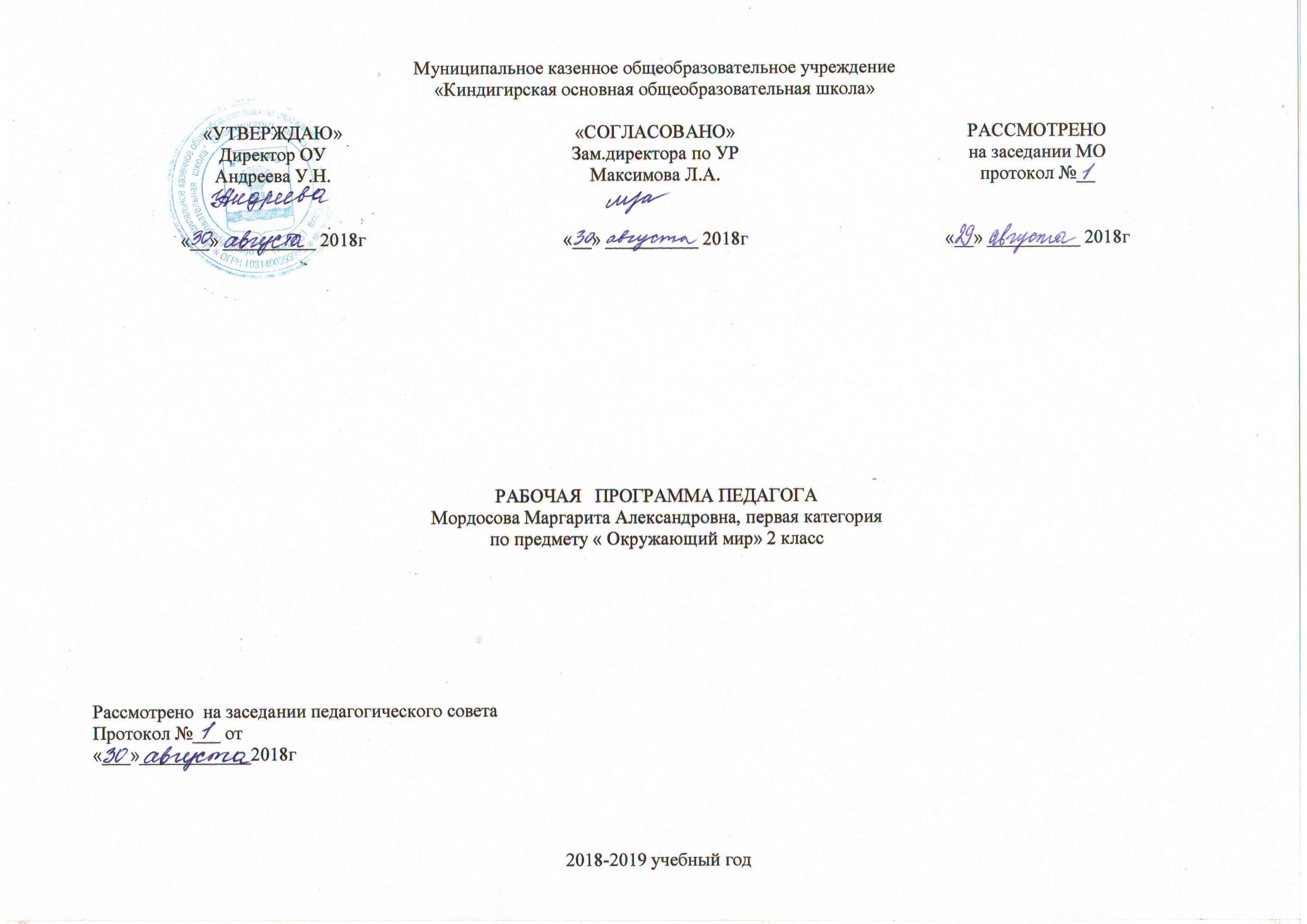 ПОЯСНИТЕЛЬНАЯ ЗАПИСКАНормативной базой для составления данной рабочей программы являются: Закон   РФ «Об образовании»;Федеральный государственный образовательный стандарт начального общего образования (приказ МО РФ и науки от 06.10.2009 № 373)Федеральный перечень учебников, рекомендованных (допущенных) в образовательных учреждениях, реализующих образовательные программы общего образования и имеющих государственную аккредитацию на 2018/2019 учебный год);Примерные  программы начального общего образования.  В 2 ч. Ч 1.-3-е изд. – М.: Просвещение, 2010. – 317 с. – (Стандарты второго поколения); Требования к оснащению образовательного процесса в соответствии с содержательным наполнением учебных предметов федерального компонента государственного образовательного стандарта.Рабочая программа по окружающему миру  составлена на основе Примерных  программ начального общего образования.  В 2 ч. Ч 1.-3-е изд. – М.: Просвещение, 2010. – 317 с. – (Стандарты второго поколения). На изучение окружающего мира отводится 70 часов (2часа в неделю, из них 2 часа - резерв).Место курса в учебном планеНа изучение курса «Окружающий мир» в каждом классе начальной школы отводится 2ч в неделю. Программа рассчитана на 270ч: 2 класс —70 ч (34 учебных недель).Количество проверочных работ – 6Количество экскурсий – 3Количество практических работ – 6Количество проектов - 6Проекты: Проект «Родной город (село)».Проект «Красная книга, или возьмем под защиту».  Проект «Профессии».Проект «Родословная».Проект «Города России».Проект «Страны мира».Общая характеристика курсаОтбор содержания курса «Окружающий мир» осуществлён на основе следующих ведущих идей:1) идея многообразия мира;2) идея целостности мира;3) идея уважения к миру.Многообразие как форма существования мира ярко проявляет себя и в природной, и в социальной сфере. На основе интеграции естественно-научных, географических, исторических сведений в курсе выстраивается яркая картина действительности, отражающая многообразие природы и культуры, видов человеческой деятельности, стран и народов. Особое внимание уделяется знакомству младших школьников с природным многообразием, которое рассматривается и как самостоятельная ценность, и как условие, без которого невозможно существование человека, удовлетворение его материальных и духовных потребностей.Фундаментальная идея целостности мира также последовательно реализуется в курсе; её реализация осуществляется через раскрытие разнообразных связей: между неживой природой и живой, внутри живой природы, между природой и человеком. В частности, рассматривается значение каждого природного компонента в жизни людей, анализируется положительное и отрицательное воздействие человека на эти компоненты. Важнейшее значение для осознания детьми единства природы и общества, целостности самого общества, теснейшей взаимозависимости людей имеет включение в программу сведений из области экономики, истории, современной социальной жизни, которые присутствуют в программе каждого класса.Уважение к миру — это своего рода формула нового отношения к окружающему, основанного на признании самоценности сущего, на включении в нравственную сферу отношения не только к другим людям, но и к природе, к рукотворному миру, к культурному достоянию народов России и всего человечества.В основе методики преподавания курса «Окружающий мир» лежит проблемно-поисковый подход, обеспечивающий «открытие» детьми нового знания и активное освоение различных способов познания окружающего. При этом используются разнообразные методы и формы обучения с применением системы средств, составляющих единую информационно-образовательную среду. Учащиеся ведут наблюдения явлений природы и общественной жизни, выполняют практические работы и опыты, в том числе исследовательского характера, различные творческие задания. Проводятся дидактические и ролевые игры, учебные диалоги, моделирование объектов и явлений окружающего мира. Для успешного решения задач курса важны экскурсии и учебные прогулки, встречи с людьми различных профессий, организация посильной практической деятельности по охране среды и другие формы работы, обеспечивающие непосредственное взаимодействие ребёнка с окружающим миром. Занятия могут проводиться не только в классе, но и на улице, в лесу, парке, музее и т. д. Очень большое значение для достижения планируемых результатов имеет организация проектной деятельности учащихся, которая предусмотрена в каждом разделе программы.В соответствии с названными ведущими идеями особое значение при реализации программы имеют новые для практики начальной школы виды деятельности учащихся, к которым относятся: 1) распознавание природных объектов с помощью специально разработанного для начальной школы атласа-определителя; 2) моделирование экологических связей с помощью графических и динамических схем (моделей); 3) эколого-этическая деятельность, включающая анализ собственного отношения к миру природы и поведения в нём, оценку поступков других людей, выработку соответствующих норм и правил, которая осуществляется с помощью специально разработанной книги для чтения по экологической этике.Учебный курс «Окружающий мир» занимает особое место среди учебных предметов начальной школы. Образно говоря, это то, что «всегда с тобой», поскольку познание детьми окружающего мира не ограничивается рамками урока. Оно продолжается постоянно в школе и за её стенами. Сам учебный курс является своего рода системообразующим стержнем этого процесса. Вот почему важно, чтобы работа с детьми, начатая на уроках, продолжалась в той или иной форме и после их окончания, во внеурочной деятельности. Учителю следует также стремиться к тому, чтобы родители учащихся в повседневном общении со своими детьми, поддерживали их познавательные инициативы, пробуждаемые на уроках. Это могут быть и конкретные задания для домашних опытов и наблюдений, чтения и получения информации от взрослых.Цели и задачи учебного предметаИзучение курса «Окружающий мир» в начальной школе направлено на достижение следующих целей:— формирование целостной картины мира и осознание места в нём человека на основе единства рационально-научного познания и эмоционально-ценностного осмысления ребёнком личного опыта общения с людьми и природой;— духовно-нравственное развитие и воспитание личности гражданина России в условиях культурного и конфессионального многообразия российского общества.Основными задачами реализации содержания курса являются:1) формирование уважительного отношения к семье, населённому пункту, региону, в котором проживают дети, к России, её природе и культуре, истории и современной жизни;2) осознание ребёнком ценности, целостности и многообразия окружающего мира, своего места в нём;3) формирование модели безопасного поведения в условиях повседневной жизни и в различных опасных и чрезвычайных ситуациях;4) формирование психологической культуры и компетенции для обеспечения эффективного и безопасного взаимодействия в социуме.Специфика курса «Окружающий мир» состоит в том, что он, имея ярко выраженный интегративный характер, соединяет в равной мере природоведческие, обществоведческие, исторические знания и даёт обучающемуся материал естественных и социально-гуманитарных наук, необходимый для целостного и системного видения мира в/его важнейших взаимосвязях.Знакомство с началами естественных и социально-гуманитарных наук в их единстве и взаимосвязях даёт ученику ключ (метод) к осмыслению личного опыта, позволяя сделать явления окружающего мира понятными, знакомыми и предсказуемыми, найти своё место в ближайшем окружении, прогнозировать направление своих личных интересов в гармонии с интересами природы и общества, тем самым обеспечивая в дальнейшем как своё личное, так и социальное благополучие. Курс «Окружающий мир» представляет детям широкую панораму природных и общественных явлений как компонентов единого мира. В основной школе этот материал будет изучаться дифференцированно на уроках различных предметных областей: физики, химии, биологии, географии, обществознания, истории, литературы и других дисциплин. В рамках же данного предмета благодаря интеграции естественно-научных и социально-гуманитарных знаний могут быть успешно, в полном соответствии с возрастными особенностями младшего школьника решены задачи экологического образования и воспитания, формирования системы позитивных национальных ценностей, идеалов взаимного уважения, патриотизма, опирающегося на этнокультурное многообразие и общекультурное единство российского общества как важнейшее национальное достояние России. Таким образом, курс создаёт прочный фундамент для изучения значительной части предметов основной школы и для дальнейшего развития личности.Используя для осмысления личного опыта ребёнка знания, накопленные естественными и социально-гуманитарными науками, курс вводит в процесс постижения мира ценностную шкалу, без которой невозможно формирование позитивных целевых установок подрастающего поколения. Курс «Окружающий мир» помогает ученику в формировании личностного восприятия, эмоционального, оценочного отношения к миру природы и культуры в их единстве, воспитывает нравственно и духовно зрелых, активных, компетентных граждан, способных оценивать своё место в окружающем мире и участвовать в созидательной деятельности на благо родной страны и планеты Земля.Значение курса состоит также в том, что в ходе его изучения школьники овладевают основами практико-ориентированных знаний о человеке, природе и обществе, учатся осмысливать причинно-следственные связи в окружающем мире, в том числе на многообразном материале природы и культуры родного края. Курс обладает широкими возможностями для формирования у младших школьников фундамента экологической и культурологической грамотности и соответствующих компетентностей — умений проводить наблюдения в природе, ставить опыты, соблюдать правила поведения в мире природы и людей, правила здорового образа жизни. Это позволит учащимся освоить основы адекватного природо- и культуросообразного поведения в окружающей природной и социальной среде. Поэтому данный курс играет наряду с другими предметами начальной школы значительную роль в духовно-нравственном развитии и воспитании личности, формирует вектор культурно-ценностных ориентации младшего школьника в соответствии с отечественными традициями духовности и нравственности.Существенная особенность курса состоит в том, что в нём заложена содержательная основа для широкой реализации межпредметных связей всех дисциплин начальной школы. Предмет «Окружающий мир» использует и тем самым подкрепляет умения, полученные на уроках чтения, русского языка и математики, музыки и изобразительного искусства, технологии и физической культуры, совместно с ними приучая детей к рационально-научному и эмоционально-ценностному постижению окружающего мира.Данная рабочая программа ориентирована на использование следующего учебно-методического комплекта «Школа России».           Для учащихся:Окружающий мир. 2 класс. Учебник для общеобразовательных учреждений с приложением на электронном носителе. В 2 ч. Ч.1 /А. А. Плешаков.-3-е изд. – М.: Просвещение, 2012. – 143 с.: ил. – (Школа России).Окружающий мир. 2 класс. Учебник для общеобразовательных учреждений с приложением на электронном носителе. В 2 ч. Ч.2 /А. А. Плешаков.-3-е изд. – М.: Просвещение, 2012. – 143 с.: ил. – (Школа России).Для учителя:Тихомирова, Е.М. Поурочные разработки по предмету «Окружающий мир»: 2 класс: к учебному комплекту А.А. Плешакова «Окружающий мир: 2 класс.В 2-х частях» / Е.М. Тихомирова. – М.: Издательство «Экзамен», 2012. – 382, [2] c. (Серия «Учебно-методический комплект»).Результаты изучения курсаОсвоение курса «Окружающий мир» вносит существенный вклад в достижение личностных результатов начального образования, а именно:1) формирование основ российской гражданской идентичности, чувства гордости за свою Родину, российский народ и историю России, осознание своей этнической и национальной принадлежности; формирование ценностей многонационального российского общества; становление гуманистических и демократических ценностных ориентации;2) формирование целостного, социально ориентированного взгляда на мир в его органичном единстве и разнообразии природы, народов, культур и религий;3) формирование уважительного отношения к иному мнению, истории и культуре других народов;4) овладение начальными навыками адаптации в динамично изменяющемся и развивающемся мире;5) принятие и освоение социальной роли обучающегося, развитие мотивов учебной деятельности и формирование личностного смысла учения;6) развитие самостоятельности и личной ответственности за свои поступки, в том числе в информационной деятельности, на основе представлений о нравственных нормах, социальной справедливости и свободе;7) формирование эстетических потребностей, ценностей и чувств;8) развитие этических чувств, доброжелательности и эмоционально-нравственной отзывчивости, понимания и сопереживания чувствам других людей;9) развитие навыков сотрудничества со взрослыми и сверстниками в разных социальных ситуациях, умения не создавать конфликтов и находить выходы из спорных ситуаций;10) формирование установки на безопасный, здоровый образ жизни, наличие мотивации к творческому труду, работе на результат, бережному отношению к материальным и духовным ценностям.Изучение курса «Окружающий мир» играет значительную роль в достижении метапредметных результатов начального образования, таких как:1) овладение способностью принимать и сохранять цели и задачи учебной деятельности, поиска средств её осуществления;2) освоение способов решения проблем творческого и поискового характера;3) формирование умения планировать, контролировать и оценивать учебные действия в соответствии с поставленной задачей и условиями её реализации; определять наиболее эффективные способы достижения результата;4) формирование умения понимать причины успеха/неуспеха учебной деятельности и способности конструктивно действовать даже в ситуациях неуспеха;5) освоение начальных форм познавательной и личностной рефлексии;6) использование знаково-символических средств представления информации для создания моделей изучаемых объектов и процессов, схем решения учебных и практических задач;7) активное использование речевых средств и средств информационных и коммуникационных технологий (ИКТ) для решения коммуникативных и познавательных задач;8) использование различных способов поиска (в справочных источниках и открытом учебном информационном пространстве сети Интернет), сбора, обработки, анализа, организации, передачи и интерпретации информации в соответствии с коммуникативными и познавательными задачами и технологиями учебного предмета «Окружающий мир»;9) овладение логическими действиями сравнения, анализа, синтеза, обобщения, классификации по родовидовым признакам, установления аналогий и причинно-следственных связей, построения рассуждений, отнесения к известным понятиям;10) готовность слушать собеседника и вести диалог; готовность признавать возможность существования различных точек зрения и права каждого иметь свою; излагать своё мнение и аргументировать свою точку зрения и оценку событий;11) определение общей цели и путей её достижения; умение договариваться о распределении функций и ролей в совместной деятельности; осуществлять взаимный контроль в совместной деятельности, адекватно оценивать собственное поведение и поведение окружающих;12) овладение начальными сведениями о сущности и особенностях объектов, процессов и явлений действительности (природных, социальных, культурных, технических и др.) в соответствии с содержанием учебного предмета «Окружающий мир»;13) овладение базовыми предметными и межпредметными понятиями, отражающими существенные связи и отношения между объектами и процессами;14) умение работать в материальной и информационной среде начального общего образования (в том числе с учебными моделями) в соответствии с содержанием учебного предмета «Окружающий мир».При изучении курса «Окружающий мир» достигаются следующие предметные результаты:1) понимание особой роли России в мировой истории, воспитание чувства гордости за национальные свершения, открытия, победы;2) сформированность уважительного отношения к России, родному краю, своей семье, истории, культуре, природе нашей страны, её современной жизни;3) осознание целостности окружающего мира, освоение основ экологической грамотности, элементарных правил нравственного поведения в мире природы и людей, норм здоровьесберегающего поведения в природной и социальной среде;4) освоение доступных способов изучения природы и общества (наблюдение, запись, измерение, опыт, сравнение, классификация и др. с получением информации из семейных архивов, от окружающих людей, в открытом информационном пространстве);5) развитие навыков устанавливать и выявлять причинно-следственные связи в окружающем мире.Для отслеживания результатов  предусматриваются в следующиеформы контроля:Стартовый, позволяющий определить исходный уровень развития учащихся;Текущий: -прогностический, то есть проигрывание всех операций учебного действия до начала его реального выполнения;- пооперационный, то есть контроль за правильностью, полнотой и последовательностью выполнения операций, входящих в состав действия; -рефлексивный, контроль, обращенный на ориентировочную основу, «план» действия и опирающийся на понимание принципов его построения;-контроль по результату, который проводится после осуществления учебного действия методом сравнения фактических результатов или выполненных операций с образцом.Итоговый контроль   в формах: тестирование, практические работы, творческие работы учащихся, контрольные работы:Комплексная работа по итогам обученияСамооценка и самоконтроль.        Содержательный контроль и оценка  результатов  учащихся предусматривает выявление индивидуальной динамики качества усвоения предмета ребёнком и не допускает  сравнения его с другими детьми. Результаты проверки фиксируются в зачётном листе учителя. В рамках накопительной системы создано портфолио.Теоретической основой данной программы являются:-  Системно-деятельностныйподход: обучение  на основе реализации в образовательном процессе теории деятельности, которое  обеспечивает переход внешних действий во внутренние умственные процессы и   формирование психических действий субъекта из внешних, материальных (материализованных) действий с последующей их интериоризацией (П.Я.Гальперин, Н.Ф.Талызина и др.).- Теорияразвитияличностиучащегося на основе освоения универсальныхспособовдеятельности: понимание процесса учения не только как усвоение системы знаний, умений, и навыков, составляющих инструментальную основу компетенций учащегося, но и как процесс развития личности, обретения духовно-нравственного и социального опыта.Тематическое  планирование Календарно-тематическое планирование 2 класс (70 ч, из них 2ч - резерв)СОДЕРЖАНИЕ КУРСА Человек и природаПрирода — это то, что нас окружает, но не создано человеком. Природные объекты и предметы, созданные человеком. Неживая и живая природа. Признаки предметов (цвет, форма, сравнительные размеры и др.). Примеры явлений природы: смена времён года, снегопад, листопад, перелёты птиц, смена времени суток, рассвет, закат, ветер, дождь, гроза.Вещество — это то, из чего состоят все природные объекты и предметы. Разнообразие веществ в окружающем мире. Примеры веществ: соль, сахар, вода, природный газ. Твёрдые тела, жидкости, газы. Простейшие практические работы с веществами, жидкостями, газами.Звёзды и планеты. Солнце — ближайшая к нам звезда, источник света и тепла для всего живого на Земле. Земля — планета, общее представление о форме и размерах Земли. Глобус как модель Земли. Географическая карта и план. Материки и океаны, их названия, расположение на глобусе и карте. Важнейшие природные объекты своей страны, района. Ориентирование на местности. Компас.Смена дня и ночи на Земле. Вращение Земли как причина смены дня и ночи. Времена года, их особенности (на основе наблюдений). Обращение Земли вокруг Солнца как причина смены времён года. Смена времён года в родном крае на основе наблюдений.Погода, её составляющие (температура воздуха, облачность, осадки, ветер). Наблюдение за погодой своего края. Предсказание погоды и его значение в жизни людей.Формы земной поверхности: равнины, горы, холмы, овраги (общее представление, условное обозначение равнин и гор на карте). Особенности поверхности родного края (краткая характеристика на основе наблюдений).Водные богатства, их разнообразие (океан, море, река, озеро, пруд); использование человеком. Водные богатства родного края (названия, краткая характеристика на основе наблюдений).Воздух — смесь газов. Свойства воздуха. Значение воздуха для растений, животных, человека.Вода. Свойства воды. Состояния воды, её распространение в природе, значение для живых организмов и хозяйственной жизни человека. Круговорот воды в природе.Горные породы и минералы. Полезные ископаемые, их значение в хозяйстве человека, бережное отношение людей к полезным ископаемым. Полезные ископаемые родного края (2—3 примера).Почва, её состав, значение для живой природы и для хозяйственной жизни человека.Растения, их разнообразие. Части растения (корень, стебель, лист, цветок, плод, семя). Условия, необходимые для жизни растения (свет, тепло, воздух, вода). Наблюдение роста растений, фиксация изменений. Деревья, кустарники, травы. Дикорастущие и культурные растения. Роль растений в природе и жизни людей, бережное отношение человека к растениям. Растения родного края, названия и краткая характеристика на основе наблюдений.Грибы, их разнообразие, значение в природе и жизни людей; съедобные и ядовитые грибы. Правила сбора грибов.Животные, их разнообразие. Условия, необходимые для жизни животных (воздух, вода, тепло, пища). Насекомые, рыбы, птицы, звери, их отличия. Особенности питания разных животных (хищные, растительноядные, всеядные). Размножение животных (на примере насекомых, рыб, птиц, зверей). Дикие и домашние животные. Роль животных в природе и жизни людей, бережное отношение человека к животным. Животные родного края, названия, краткая характеристика на основе наблюдений.Лес, луг, водоём — единство живой и неживой природы (солнечный свет, воздух, вода, почва, растения, животные). Круговорот веществ. Взаимосвязи в природном сообществе: растения — пища и укрытие для животных; животные — распространители плодов и семян растений. Влияние человека на природные сообщества. Природные сообщества родного края (2—3 примера на основе наблюдений).Природные зоны России: общее представление, основные природные зоны (природные условия, растительный и животный мир, особенности труда и быта людей, влияние человека на природу изучаемых зон, охрана природы).Человек — часть природы. Зависимость жизни человека от природы. Этическое и эстетическое значение природы в жизни человека. Положительное и отрицательное влияние деятельности человека на природу (в том числе на примере окружающей местности). Экологические проблемы и способы их решения. Правила поведения в природе. Охрана природных богатств: воды, воздуха, полезных ископаемых, растительного и животного мира. Заповедники, национальные парки, их роль в охране природы. Красная книга России, её значение, отдельные представители растений и животных Красной книги. Посильное участие в охране природы. Личная ответственность каждого человека за сохранность природы.Всемирное наследие. Международная Красная книга. Международные экологические организации (2—3 примера). Международные экологические дни, их значение, участие детей в их проведении.Общее представление о строении тела человека. Системы органов (опорно-двигательная, пищеварительная, дыхательная, кровеносная, нервная, органы чувств), их роль в жизнедеятельности организма. Гигиена систем органов. Измерение температуры тела человека, частоты пульса. Личная ответственность каждого человека за состояние своего здоровья и здоровья окружающих его людей. Внимание, забота, уважительное отношение к людям с ограниченными возможностями здоровья.Человек и обществоОбщество — совокупность людей, которые объединены общей культурой и связаны друг с другом совместной деятельностью во имя общей цели. Духовно-нравственные и культурные ценности — основа жизнеспособности общества.Человек — член общества, носитель и создатель культуры. Понимание того, как складывается и развивается культура общества и каждого её члена. Общее представление о вкладе в культуру человечества традиций и религиозных воззрений разных народов. Взаимоотношения человека с другими людьми. Культура общения с представителями разных национальностей, социальных групп: проявление уважения, взаимопомощи, умения прислушиваться к чужому мнению. Внутренний мир человека: общее представление о человеческих свойствах и качествах.Семья — самое близкое окружение человека. Семейные традиции. Взаимоотношения в семье и взаимопомощь членов семьи. Оказание посильной помощи взрослым. Забота о детях, престарелых, больных — долг каждого человека. Хозяйство семьи. Родословная. Имена и фамилии членов семьи. Составление схемы родословного древа, истории семьи. Духовно-нравственные ценности в семейной культуре народов России и мира.Младший школьник. Правила поведения в школе, на уроке. Обращение к учителю. Классный, школьный коллектив, совместная учёба, игры, отдых. Составление режима дня школьника.Друзья, взаимоотношения между ними; ценность дружбы, согласия, взаимной помощи. Правила взаимоотношений со взрослыми, сверстниками, культура поведения в школе и других общественных местах. Внимание к сверстникам, одноклассникам, плохо владеющим русским языком, помощь им в ориентации в учебной среде и окружающей обстановке.Экономика, её составные части: промышленность, сельское хозяйство, строительство, транспорт, торговля. Товары и услуги. Роль денег в экономике. Государственный и семейный бюджет. Экологические последствия хозяйственной деятельности людей. Простейшие экологические прогнозы. Построение безопасной экономики — одна из важнейших задач общества.Природные богатства и труд людей — основа экономики. Значение труда в жизни человека и общества. Трудолюбие как общественно значимая ценность в культуре народов России и мира. Профессии людей. Личная ответственность человека за результаты своего труда и профессиональное мастерство.Общественный транспорт. Транспорт города или села. Наземный, воздушный и водный транспорт. Правила пользования транспортом. Средства связи: почта, телеграф, телефон, электронная почта.Средства массовой информации: радио, телевидение, пресса, Интернет. Избирательность при пользовании средствами массовой информации в целях сохранения духовно-нравственного здоровья.Наша Родина — Россия, Российская Федерация. Ценностно-смысловое содержание понятий: Родина, Отечество, Отчизна. Государственная символика России: Государственный герб России, Государственный флаг России, Государственный гимн России; правила поведения при прослушивании гимна. Конституция — Основной закон Российской Федерации. Права ребёнка.Президент Российской Федерации — глава государства. Ответственность главы государства за социальное и духовно-нравственное благополучие граждан.Праздник в жизни общества как средство укрепления общественной солидарности и упрочения духовно-нравственных связей между соотечественниками. Новый год, Рождество, День защитника Отечества, 8 Марта, День весны и труда, День Победы, День России, День защиты детей, День народного единства, День Конституции. Оформление плаката или стенной газеты к общественному празднику.Россия на карте, государственная граница России.Москва — столица России. Святыни Москвы — святыни России. Достопримечательности Москвы: Кремль, Красная площадь, Большой театр и др. Характеристика отдельных исторических событий, связанных с Москвой (основание Москвы, строительство Кремля и др.). Герб Москвы. Расположение Москвы на карте.Города России. Санкт-Петербург: достопримечательности (Зимний дворец, памятник Петру I — Медный всадник, разводные мосты через Неву и др.), города Золотого кольца России (по выбору). Святыни городов России. Россия — многонациональная страна. Народы, населяющие Россию, их обычаи, характерные особенности быта (по выбору). Основные религии народов России: православие, ислам, иудаизм, буддизм. Уважительное отношение к своему и другим народам, их религии, культуре, истории. Проведение спортивного праздника на основе традиционных детских игр народов своего края.Родной край — частица России. Родной город (село), регион (область, край, республика): название, основные достопримечательности; музеи, театры, спортивные комплексы и пр. Особенности труда людей родного края, их профессии. Названия разных народов, проживающих в данной местности, их обычаи, характерные особенности быта. Важные сведения из истории родного края. Святыни родного края. Проведение дня памяти выдающегося земляка.История Отечества. Счёт лет в истории. Наиболее важные и яркие события общественной и культурной жизни страны в разные исторические периоды: Древняя Русь, Московское государство, Российская империя, СССР, Российская Федерация. Картины быта, труда, духовно-нравственных и культурных традиций людей в разные исторические времена. Выдающиеся люди разных эпох как носители базовых национальных ценностей. Охрана памятников истории и культуры. Посильное участие в охране памятников истории и культуры своего края. Личная ответственность каждого человека за сохранность историко-культурного наследия своего края.Страны и народы мира. Общее представление о многообразии стран, народов, религий на Земле. Знакомство с несколькими странами: название, расположение на политической карте, столица, главные достопримечательности. Бережное отношение к культурному наследию человечества — долг всего общества и каждого человека.Правила безопасной жизниЦенность здоровья и здорового образа жизни.Режим дня школьника, чередование труда и отдыха в режиме дня; личная гигиена. Физическая культура, закаливание, игры на воздухе как условие сохранения и укрепления здоровья.Личная ответственность каждого человека за сохранение и укрепление своего физического и нравственного здоровья. Номера телефонов экстренной помощи. Первая помощь при лёгких травмах (ушиб, порез, ожог), обмораживании, перегреве.Дорога от дома до школы, правила безопасного поведения на дорогах, в лесу, на водоёме в разное время года. Правила противопожарной безопасности, основные правила обращения с газом, электричеством, водой. Опасные места в квартире, доме и его окрестностях (балкон, подоконник, лифт, стройплощадка, пустырь и т. д.). Правила безопасности при контактах с незнакомыми людьми.Правила безопасного поведения в природе. Правила безопасности при обращении с кошкой и собакой.Экологическая безопасность. Бытовой фильтр для очистки воды, его устройство и использование.Забота о здоровье и безопасности окружающих людей — нравственный долг каждого человека.В курсе 2 класса выделяется несколько содержательных линий. Первую из них составляет ознакомление с природой. Программой для 2 класса предусмотрено формирование важнейших природоведческих понятий: природа, неживая природа, живая природа, дикорастущие и культурные растения, дикие и домашние животные и др. Важное место в курсе занимает знакомство с конкретными природными объектами (воздух, вода, различные виды растений и животных). Дети учатся распознавать растения и животных своей местности, комнатные растения, обитателей живого уголка, наиболее распространенные породы собак и т. д. Вместе с тем целенаправленно и последовательно раскрываются доступные пониманию учащихся экологические зависимости, осознание которых необходимо для развития у учащихся современного экологического мышления. Большое внимание в курсе уделяется воспитанию гуманного отношения к живому, чувства милосердия, норм поведения в природной среде, следование которым составляет основу экологической культуры личности.В качестве другой содержательной линии курса выделяется знакомство с жизнью общества на примере своего города или села. Учащиеся получают элементарные представления об экономике, о простейших производственных процессах и соответствующих профессиях людей, о культуре и образовании. При этом раскрываются важнейшие взаимосвязи между природой и хозяйством, между различными отраслями экономики, воспитывается уважение к честному, добросовестному труду в любой сфере жизни.Следующая содержательная линия включает вопросы, связанные со здоровьем и безопасной жизнедеятельностью ребенка, и нацелена на формирование соответствующих умений и навыков. Наряду с овладением правилами гигиены предусмотрено обучение умению ориентироваться в ситуациях, которые могут представлять опасность: на улице и дороге, на воде, в быту, при контактах с незнакомыми людьми и т. д.Важной содержательной линией курса является обучение умению общаться с другими людьми — детьми и взрослыми, освоение азбуки вежливости и элементарных правил поведения среди других людей — в семье, в гостях, в школе, в общественных местах.Еще одна содержательная линия связана с обучением учащихся простейшим способам ориентирования на местности и формированием первоначальных географических представлений: о родной стране, ее столице и других городах, о разных странах мира и нашей планете в целом. При этом начинается освоение элементарных приемов чтения карты, которое будет продолжено в последующих классах. Изучение этих вопросов способствует развитию пространственных представлений детей, их воображения, помогает воспитывать любовь к Родине, к Земле как общему дому всего человечества.Перечисленные аспекты содержания раскрыты в разделах: «Где мы живем», «Природа», «Жизнь города и села», «Здоровье и безопасность», «Общение», «Путешествия». Ценностные ориентиры содержания курса• Природа как одна из важнейших основ здоровой и гармоничной жизни человека и общества.• Культура как процесс и результат человеческой жизнедеятельности во всём многообразии её форм.• Наука как часть культуры, отражающая человеческое стремление к истине, к познанию закономерностей окружающего мира природы и социума.• Человечество как многообразие народов, культур, религий.в Международное сотрудничество как основа мира на Земле.• Патриотизм как одно из проявлений духовной зрелости человека, выражающейся в любви к России, народу, малой родине, в осознанном желании служить Отечеству.• Семья как основа духовно-нравственного развития и воспитания личности, залог преемственности культурно-ценностных традиций народов России от поколения к поколению и жизнеспособности российского общества.• Труд и творчество как отличительные черты духовно и нравственно развитой личности.• Здоровый образ жизни в единстве составляющих: здоровье физическое, психическое, духовно- и социально-нравственное.• Нравственный выбор и ответственность человека в отношении к природе, историко-культурному наследию, к самому себе и окружающим людям.Перечень учебно-методического обеспеченияДополнительная литература для учителя:Заир-Бек, С.И. Развитие критического мышления на уроке: пособие для учителей общеобразовательных учреждений / С.И. Заир-Бек, И.В. Муштавинская. – 2-е изд., дораб. – М.: Просвещение. 2011. – 223 с.: ил. – (Работаем по новым стандартам).Интерактивная доска на уроке: как оптимизировать образовательный процесс / автор – составитель О.Ф.Брыскина. – Волгоград: Учитель. 2011. – 111 с.Как проектировать универсальные учебные действия в начальной школе: От действия к мысли: пособие для учителя / А.Г. Асмолов[ и др.]; под ред. А.Г. Асмолова. -2 –е изд. – М.: Просвещение, 2010. – 152 с. – (Стандарты второго поколения).Каткова, Е.Г. Сборник тестовых заданий для тематического и итогового контроля. Окружающий мир. 2 класс. – М.: «Интеллект-Центр», 2009. – 48 с.Максимова, Т.Н. Интеллектуальный марафон: 1-4 классы. – М.: ВАКО, 2011.-208 с. – (Мастерская учителя).Оценка достижения планируемых результатов в начальной школе: Система заданий. В 2-х ч. Ч.1. / М.Ю. Демидова  [и др.]; под ред. Г.С. Ковалевой, О.Б. Логиновой. - 2 – е изд. – М.: Просвещение, 2010. – 215 с. – (Стандарты второго поколения).Плешаков, А.А. От земли до неба: атлас – определитель: пособие для учащихся общеобразовательных учреждений / А.А.Плешаков. – 11-е изд. – М.: Просвещение, 2010. – 222 с.: ил. – (Зелёный дом).Поливанова, К.Н. Проектная деятельность школьников: пособие для учителя / К.Н.Поливанова. – 2-е изд. – М.: Просвещение,  2011. – 192 с. – (Работаем по новым стандартам).Проектные задачи в начальной школе: пособие для учителя / [А.Б. Воронцов, В.М. Заславский, С.В. Егоркина и др.]; под ред. А.Б. Воронцова. – 3-е изд. – М.: Просвещение, 2011. – 176 с. – (Стандарты второго поколения).Современный урок в начальной школе: опыт, идеи, рекомендации / автор – составитель А.Б.Носкова [и др.]. – Волгоград: Учитель, 2011. – 238 с.Средства обученияТаблицыПрирода. Живая и неживая. Домашние животные. Дикие животные.Живая и неживая природа.Изменение температуры воздуха.Дикие и домашние животные.Питание диких и домашних животных.Насекомые.Перелетные и зимующие птицы.Животные.Деревья.ТСОКомпьютер с выходом в ИнтернетКлассмейты для учащихся.Интерактивная доскаПроекторЦифровой фотоаппаратЦОРыЭлектронное приложение к учебнику «Окружающий мир», 2 класс  (1  CD)Интернет-ресурсы и образовательные Интернет-порталыАрхив учебных программ и презентаций. Режим доступа: http://www.rusedu.ruГазета «1 сентября» www.1september.ruЕдиная коллекция Цифровых Образовательных Ресурсов.- Режим доступа: http://www.sckool-collection.edu.ruЖурнал «Наука и образование» www.edu.rin.ruЖурнал «Начальная школа» www.openworld/school Каталог учебных изданий, электронного  оборудования и электронных образовательных ресурсов для общего образования http://www.ndce.edu.ruКоллекция «Мировая художественная культура» http://www.art.september.ruМетодический центр.- Режим доступа:http://numi.ru/register.phpМОиН  РФ. Итоговые проверочные работы: дидактические и раздаточные материалы. – http://standart.edu.ru/catalog.aspx?CatalogId=443Музыкальная коллекция Российского  общеобразовательного портала http://www.musik.edu.ruОбразовательные проекты портала «Внеурока.ру» .- Режим доступа: www:vneuroka.ruПортал Math.ru: библиотека, медиатека, олимпиады, задачи, научные школы, история математики http://www.math.ruПоурочные планы: методическая копилка, информационные технологии в школе. – Режим доступа: www.uroki.ruПрезентации  уроков «Начальная школа».- Режим доступа: http://nachalka.info/193Российский образовательный портал http://www.school.edu.ruСайт Министерства образования и науки РФ http://www.mon.gov.ruСайт Рособразованияhttp://www.ed.gov.ruСайт "Начальная школа" .- Режим доступа: http://1-4. prosv.ruСайт «Я иду на урок русского  языка» и электронная версия газеты «Русский язык» http://www.rus.1september.ruСеть творческих учителей www.it-n.ruУчительская газета www.ug.ruУчебные материалы и словари на сайте «Кирилл и Мефодий».- Режим доступа: www/km/ru/edu.ruУчитель-национальное достояние! Завуч.инфо. Режим доступа: http://www.zavuch.infoФедеральный портал  «Информационно-коммуникационные технологии в образовании» http://www.ict.edu.ruФедеральный портал «Российское образование» http://www.edu.ruШкольный портал http://www.portalschool.ruЯ иду на урок начальной школы (материалы к уроку).- Режим доступа: www.festival/1september.ru№ТематическоепланированиеХарактеристика деятельности учащихсяРаздел «Где мы живем?» (4 ч)Раздел «Где мы живем?» (4 ч)1Родная страна.Знакомство с целями задачами раздела и урока. Имя родной страны – Россия, или Российская Федерация. Государственные символы Российской Федерации: герб, флаг, гимн.Россия - многонациональная страна. Государственный язык.Понимать учебные задачи раздела и данного урока, стремиться их выполнить.Различать государственные символы России (герб, флаг, гимн). Отличать герб и флаг России от гербов и флагов других стран. Исполнять гимн РФ.Анализировать информацию учебника о федеративном устройстве России, о  многонациональном составе населения страны; приводить примеры народов России; различать национальные языки и государственный язык России; обсуждать, почему народы России называют братскими.Работатьсо взрослыми: извлекать из различных источников (энциклопедии, краеведческая литература, интервью с родителями, работниками музеев) сведения о гербе своего региона и города, национальном составе населения региона, гербах других государств, представленных в рабочей тетради и сборнике тестов.Формулировать выводы из изученного материала, отвечать на итоговые вопросы и оценивать свои достижения на уроке.2Город и село.Характерные особенности городских и сельских поселений. Преимущественные занятия жителей города и села. Типы жилых построек в городе и селе. Наш город.Проект «Родной город (село)».Подготовка к выполнению проекта: знакомство с материалами учебника, распределений заданий, обсуждение способов и сроков работы.Понимать учебнуюу урока и  стремиться её  выполнить.Сравнивать с помощью фотографий и по личным наблюдениям город и село.Работать в паре: находить изображения города и села, обозначать их цветными фишками, осуществлятьконтроль и коррекцию, рассказывать о своём городе (селе) по плану.Работать в паре: сравнивать городской и сельский дома, описывать интерьер городской квартиры и сельского дома,  оценивать преимущества и недостатки городских и сельских жилищ.Рассказывать о своём доме по плану.Формулировать выводы из изученного материала, отвечать на итоговые вопросы и оценивать свои достижения на уроке.В ходе выполнения проекта дети учатся:Распределять обязанности по выполнению проекта.Подбирать фотографии (открытки, слайды) или фотографировать достопримечательности своей малой родины.Собирать информацию о выдающихся земляках по краеведческой литературе или с помощью интервьюирования.Оформлять стенд, мультимедийную презентацию.Проводить презентацию с демонстрацией фотографий, слайдов.Ухаживать за памятниками.Помогать взрослым в благоустройстве.Проводить экскурсию в краеведческий (городской, сельский, школьный) музей.Оценить свои достижения в реализации проекта.3Природа и рукотворный мир.Объекты природы и предметы рукотворного мира. Наше отношение к миру.Понимать учебнуюу урока и  стремиться её  выполнить.Различать объекты природы и предметы рукотворного мира.Работать в паре: классифицировать объекты окружающего мира, обозначать их цветными фишками, осуществлятьконтроль и коррекцию.Приводить примеры объектов природы и предметов рукотворного мира, заполнять таблицу в рабочей тетради.Работать в группе: обсуждать и оценивать отношение людей к окружающему миру, отбирать из списка необходимые слова для характеристики отношения к миру, рассказывать о своём отношении к окружающему.Обсуждать название книги «Великан на поляне» и предисловие к ней.Формулировать выводы из изученного материала, отвечать на итоговые вопросы и оценивать свои достижения на уроке.4Проверим себя и оценим свои достижения по разделу «Где мы живем».Проверка знаний и умений. Формирование адекватной оценки своих достижений.Выполнять тестовые задания учебника.Оценивать свои достижения и достижения других учащихся.Раздел «Природа» (20 ч)Раздел «Природа» (20 ч)Раздел «Природа» (20 ч)5Неживая и живая природа.Знакомство с целями и задачами раздела. Живая и неживая природа. Признаки живых существ в отличие от неживой природы. Связи между живой и неживой природой.Понимать учебные задачи раздела и данного урока, стремиться их выполнить.Классифицировать объекты природы по существенным признакам.Различать объекты неживой и живой природы; обозначать объекты цветными фишками; осуществлять контроль и коррекцию.Приводить примеры объектов живой и неживой природы; заполнять таблицу в рабочих тетрадях.Работать в паре: анализировать существенные признаки живых существ; обсуждать свои выводы, осуществлять самопроверку.Устанавливать связи между живой и неживой природой.Формулировать выводы из изученного материала, отвечать на итоговые вопросы и оценивать свои достижения на уроке.6Явления природы.Что такое явление природы. Явления неживой и живой природы. Сезонные явления. Измерение температуры воздуха. Воды, тела человека. Термометр – прибор для измерения температуры. Виды термометров.Понимать учебную задачу урокаистремиться её выполнить.Работать в паре: различать объекты и явления природы, рассказывать об изменениях, происходящих с природными объектами, как о природных явлениях.Приводить примеры явлений неживой и живой природы, сезонных явлений; определять сезон по характерным природным явлениям.Анализировать иллюстрации учебника, определять сезон по характерным природным явлениям.Рассказывать (по своим наблюдениям) о сезонных явлениях в жизни дерева.Практическая работа: знакомиться с устройством термометра, проводить опыты с термометром, измерять температуру воздуха, воды, тела человека и фиксировать результаты измерений.Формулировать выводы из изученного материала, отвечать на итоговые вопросы и оценивать свои достижения на уроке.7Что такое погода.Погода и погодные явления. Условные метеорологические знаки для обозначения погодных явлений. Народные и научные предсказания погоды.Понимать учебную задачу урока и стремиться её выполнить.Наблюдать и описывать состояние погоды за окном класса.Характеризовать погоду как сочетание температуры воздуха, облачности, осадков, ветра.Приводить примеры погодных явлений (дождь, гроза, метель и др.).Работать в паре: составлять план рассказа о погодных явлениях и рассказывать по этому плану.Cопоставлять научные и народные предсказания погоды.Формулировать выводы из изученного материала, отвечать на вопросы и оценивать свои достижения на уроке.Работать со взрослыми: вести наблюдения за погодой, фиксировать результаты в «Научном дневнике»; использовать для фиксации наблюдений метеорологические знаки; составить сборник народных примет своего народа(региона) о погоде, используя дополнительную литературу и интервьюируя взрослых членов семьи.8В гости к осени (экскурсия).Наблюдения за осенними явлениями неживой и живой природе.Понимать учебную задачу экскурсии  и стремиться её выполнить.Наблюдать изменения в неживой и живой природе, устанавливать взаимозависимость между ними.Определять природные объекты с помощью атласа-определителя «От земли до неба» (например, какому растению принадлежат опавшие листья, какие цветы цветут осенью, каких птиц еще можно наблюдать в природе).Оценивать результаты своих достижений на экскурсии.9В гости к осени (урок).Осенние явления в неживой и живой природе, их  взаимосвязь.Понимать учебную задачу урока и стремиться её выполнить.Работать в группе:знакомиться по учебнику с осенними изменениями в неживой и живой природе; выступать с сообщениями по изученному материалу.Рассказывать об осенних явлениях в неживой и живой природе родного края (на основе наблюдений). Сопоставлять картины осени на иллюстрациях учебника с теми наблюдениями, которые были сделаны во время экскурсии; прослеживать взаимосвязь осенних явлений в живой природе с явлениями в неживой природе; дополнять сведения учебника и экскурсии своими наблюдениями над осенним трудом человека;Работать со взрослыми: вести наблюдения в природе, подготовить фото-рассказ или серию рисунков на тему «Красота осени».Формулировать выводы из изученного материала, отвечать на вопросы и оценивать свои достижения на уроке.10Звездное небо.Созвездие Кассиопея, Орион, Лебедь, Зодиак.Понимать учебную задачу урока и стремиться её выполнить.Находить на рисунке знакомые созвездия;  моделировать созвездия Орион, Лебедь, Кассиопея; знакомиться по учебнику с зодиакальными созвездиями.Работать со взрослыми: наблюдатьзвёздное небо, находить на нём изученные созвездия; пользоваться для поиска созвездий на небе атласом-определителем; находить информацию о зодиакальных созвездиях в дополнительной литературе, Интернете.Формулировать выводы из изученного материала, отвечать на вопросы и оценивать свои достижения на уроке.11Заглянем в кладовые Земли.Горные породы и минералы. Гранит и его состав.Понимать учебную задачу урока и стремиться её выполнить.Практическая работа: исследовать с помощью лупы состав гранита, рассматривать образцы полевого шпата, кварца и слюды.Различать горные породы и минералы.Работать в паре: с помощью атласа-определителя приводить примеры горных пород и минералов, готовить краткие сообщения о них.Читать и обсуждать отрывок из книги А.Е.Ферсмана «Моя коллекция».Формулировать выводы из изученного материала, отвечать на вопросы и оценивать свои достижения на уроке.12-13Про воздух и про воду.Воздух.Значение воздуха для растений, животных и человека. Загрязнение воздуха. Охрана чистоты воздуха. Эстетическое воздействие созерцания неба на человека.Вода, её распространение в природе. Значение воды для растений, животных и человека. Загрязнение воды. Охрана чистоты воды. Эстетическое воздействие водных просторов на человека. Понимать учебную задачу урока и стремиться её выполнить.Рассказывать о значении воздуха и воды для растений, животных и человека.Работать в паре: анализировать схемы, показывающие источники загрязнения воздуха и воды.Описывать эстетическое воздействие созерцания неба и водных просторов на человека.Наблюдать небо за окном и рассказывать о нём, пользуясь освоенными средствами выразительности.Работать со взрослыми: находить информацию об охране воздуха и воды в родном крае; наблюдать небо, водные пейзажи, описывать свои впечатления; готовить фото-рассказы о красоте неба и воды.Формулировать выводы из изученного материала, отвечать на вопросы и оценивать свои достижения на уроке.14Какие бывают растения.Многообразие растений. Деревья, кустарники, травы. Лиственные и хвойные растения.Эстетическое воздействие растений на человека.Понимать учебную задачу урока и стремиться её выполнить.Устанавливать по схеме различия между группами растений.Работать в паре: называть и классифицировать растения, осуществлять самопроверку.Приводить примеры деревьев, кустарников, трав своего края.Определять растения с помощью атласа-определителя.Оценивать эстетическое воздействие растений на человека.Работатьсо взрослыми: наблюдать и готовить рассказ о красоте растений.Формулировать выводы из изученного материала, отвечать на вопросы и оценивать свои достижения на уроке.15Какие бывают животные.Многообразие животных. Насекомые, рыбы, птицы, звери, земноводные.пресмыкающиеся.Зависимость строения животных от их образа жизни.Понимать учебную задачу урока и стремиться её выполнить.Работать в паре: соотносить группы животных и их существенные признаки.Работать в группе: знакомиться с разнообразием животных, находить в рассказах новую информацию о них, выступать с сообщениями.Сравнивать животных (лягушек и жаб) на основании материала книги «Зелёные страницы», выявлять зависимость строения тела животного от его образа жизни.Формулировать выводы из изученного материала, отвечать на вопросы и оценивать свои достижения на уроке.16Невидимые нити.Связи в природе, между природой и человеком. Необходимость сохранения «невидимых» нитей.Понимать учебную задачу урока и стремиться её выполнить.Устанавливать взаимосвязи в природе: между неживой и живой природой, растениями и животными, различными животными.Работать в паре: моделировать изучаемые взаимосвязи, выявлять роль человека в сохранении или нарушении этих взаимосвязей.Читать и обсуждать стихотворение Б.Заходера «Про всех на свете», делать вывод о необходимости бережного отношения к природе и сохранения природных связей.Формулировать выводы из изученного материала, отвечать на вопросы и оценивать свои достижения на уроке.17Дикорастущие и культурные растения.Дикорастущие и культурные растения, их различие. Разнообразие культурных растений. Легенды о растениях. Понимать учебную задачу урока и стремиться её выполнить. Сравнивать и различать дикорастущие и культурные растения, обозначать соответствующие рисунки цветными фишками, осуществлять контроль и коррекцию. Работать в группе: приводить примеры дикорастущих и культурных растений, классифицировать культурные растения по определённым признакам.Находить новую информацию в текстах о растениях, обсуждать материалы книги «Великан на поляне».Сочинять и рассказывать сказочную историюодикорастущих и культурных растениях (по своему выбору).Формулировать выводы из изученного материала, отвечать на вопросы и оценивать свои достижения на уроке.18Дикие и домашние животные.Дикие и домашние животные, их сходство и различие. Значение для человека диких и домашних животных. Разнообразие домашних животных.Понимать учебную задачу урока и стремиться её выполнить. Сравнивать  и различать диких и домашних животных, обозначать  соответствующие рисунки цветными фишками, осуществлять контроль и коррекцию. Работать в группе: приводить примеры диких и домашних животных,моделировать значение домашних животных для человека, рассказывать о значении домашних животных и уходе за ними.Находить в тексте нужную информацию, обсуждать материалы книги «Зелёные страницы». Сочинять и рассказывать сказочную историю одиких и домашних животных (по своему выбору). Формулировать выводы из изученного материала, отвечать на вопросы и оценивать свои достижения на уроке.19Комнатные растения.Комнатные растения, их роль в жизни человека. Происхождение наиболее часто разводимых комнатных растений. Уход за комнатными растениями.Понимать учебную задачу урока и стремиться её выполнить.Узнавать комнатные растения на рисунках, осуществлять самопроверку.Работать в паре: определять с помощью атласа-определителя комнатные растения своего класса, оценивать роль комнатных растений для физического и психического здоровья человека.Практическая работа в группе: осваивать приёмы ухода за комнатными растениями в соответствии с инструкцией. Формулировать выводы из изученного материала, отвечать на вопросы и оценивать свои достижения на уроке.20Животные живого уголка. Животные живого уголка: аквариумные рыбки, морская свинка, хомячок, канарейка, попугай. Особенности ухода за животного живого уголка. Роль содержания животных в живом уголке для физического и психического здоровья человека.Понимать учебную задачу урока и стремиться её выполнить.Рассказывать о животных живого уголка и уходе за ними.Работать в паре: определять животных живого уголка с помощью атласа-определителя и учебника.Использовать информацию из атласа-определителя для подготовки сообщения.Рассказывать о своём отношении к животным живого уголка, объяснять их роль в создании благоприятной  психологической атмосферы.Практическая работа в группе: осваивать приёмы содержания животных живого уголка в соответствии с инструкцией, характеризовать предметы ухода за животными в зависимости от их назначения. Формулировать выводы из изученного материала, отвечать на вопросы и оценивать свои достижения на уроке.21Про кошек и собак.Кошки и собаки в доме человека. Породы кошек и собак. Роль кошек и собак в жизни человека. Уход за домашними животными. Ответственное отношение к содержанию домашних питомцев.Понимать учебную задачу урока и стремиться её выполнить. Определять породы кошек и собак, пользуясь иллюстрацией учебника и атласом-определителем. Приводить примеры пород собак с помощью атласа-определителя. Обсуждать роль кошки и собаки в хозяйстве человека и создании благоприятной  психологической атмосферы в доме, объяснять о необходимости ответственного отношения к животным в доме.Работать в группе: использовать текст учебника как образец для выполнения заданий (составлять словесный портрет своего питомца), извлекать из дополнительной литературы нужную информацию, составлять общий план рассказа о домашнем питомце. Формулировать выводы из изученного материала, отвечать на вопросы и оценивать свои достижения на уроке.22Красная книга.Необходимость оснащения Красной книги. Красная книга России и региональные Красные книги. Сведения о некоторых растениях и животных,внесенных в Красную книгу России (венерин башмачок, лотос, женьшень, дровосек реликтовый, белый журавль, зубр). Меры по сохранению и увеличению численности этих растений и животных.Понимать учебную задачу урока и стремиться её выполнить.Работать в паре: выявлять причины исчезновения изучаемых растений и животных.Работать в группе: читать текст учебника и использовать полученную информацию для подготовки собственного рассказа  о Красной книге.Составлять общий план рассказа о редком растении и животном.Работать со взрослыми: узнать, какие растения и животные родного края внесены в Красную книгу.Подготовить с помощью дополнительной литературы, Интернета сообщение о растении или животном из Красной книги России (по своему выбору).Формулировать выводы из изученного материала, отвечать на вопросы и оценивать свои достижения на уроке.23Будь природе другом! Проект «Красная книга, или Возьмем под защиту».Что угрожает природе. Правила друзей природы. Экологические знаки.Подготовка к выполнению проекта:знакомство с материалами учебника, распределение заданий, обсуждение способов сроков работы.Понимать учебную задачу урока и стремиться её выполнить.Работать в паре: по схеме в учебнике анализировать факторы, угрожающие живой природе, рассказывать о них.Знакомиться с Правилами друзей природы и экологическими знаками, договариваться о соблюдении этих правил, предлагать аналогичные правила, рисовать условные знаки к ним.Читать и обсуждать рассказ Ю. Аракчеева «Сидел в траве кузнечик».Формулировать выводы из изученного материала, отвечать на вопросы и оценивать свои достижения на уроке.В ходе выполнения проекта дети учатся: -распределять обязанности по выполнению проекта;-извлекать информацию из различных источников;-готовить рисунки и фотографии (слайды мультимедийной презентации);-составлять собственную Красную книгу;-презентовать Красную книгу с использованием подготовленных наглядных материалов;-оценивать свои достижения в выполнении проекта.24Проверим себя и оценим свои достижения по разделу «Природа».Проверка знаний и умений. Формирование адекватной оценки своих достижений.Выполнять тестовые задания учебника.Оценивать правильность\неправильность предложенных ответов. Оценивать бережное или потребительское отношение к природе. Формировать адекватную самооценку в соответствии с набранными баллами.Раздел «Жизнь города и села» (10 ч)Раздел «Жизнь города и села» (10 ч)25Что такое экономика.Экономика и её составные части: сельское хозяйство, промышленность, строительство, транспорт, торговля. Связи между остальными частями экономики. Экономика родного края. Деньги.Понимать учебную задачу урока и стремиться её выполнить.Рассказывать об отраслях экономики по предложенному плану. Работать в паре: анализировать взаимосвязи отраслей экономики при производстве определённых продуктов; моделировать взаимосвязи отраслей экономики самостоятельно предложенным способом; извлекать из различных источников сведения об экономике и важнейших предприятиях региона и своего города (села) и готовить сообщения.Читать предложенный текст, находить в нём ответы на вопросы, формулировать собственные вопросы к тексту, оценивать ответы одноклассников. Определять по фотографиям деньги разных стран. Работать со взрослыми: находить в дополнительной литературе информацию о деньгах разных стран, готовить сообщение.Формулировать выводы из изученного материала, отвечать на вопросы и оценивать свои достижения на уроке26Из чего что сделано.Использование природных материалов для изготовления предметов. Простейшие производственные цепочки: во что превращается, как рождается книга, как делают шерстяные вещи. Уважение к труду людей.Понимать учебную задачу урока и стремиться её выполнить.Классифицировать предметы по характеру его материала, обозначать соответствующие иллюстрации цветными фишками, осуществлять контроль и коррекцию. Работать в группе: по рисункам учебника прослеживать производственные цепочки, моделировать их, составлять рассказ, приводить другие примеры использования природных материалов для производства изделий. Формулировать выводы из изученного материала, отвечать на вопросы и оценивать свои достижения на уроке.27Как построить дом.Представление о технологии строительства городского и сельского домов. Строительные машины и материалы. Виды строительной техники в зависимости от назначения.Понимать учебную задачу урока и стремиться её выполнить.Рассказывать (по своим наблюдениям) о строительстве городского и сельского домов.Работать в паре: сравнивать технологию возведения городского многоэтажного дома и одноэтажного сельского; узнавать на иллюстрациях учебника строительные машины и строительные материалы, объяснять их назначение, проводить самопроверку, рассказывать о строительных объектах в своём городе (селе). Читать текст учебника, находить названные в нём машины на рисунке, рассказывать о строительных машинах, пользуясь информацией учебника, предлагать вопросы к тексту, оценивать ответы одноклассников. Формулировать выводы из изученного материала, отвечать на вопросы и оценивать свои достижения на уроке.28Какой бывает транспорт.Виды транспорта. Первоначальные представления об истории развития транспорта.Понимать учебную задачу урока и стремиться её выполнить.Работать в паре: классифицировать средства транспорта (предлагать варианты классификации, анализировать схемы и выделять основания для классификации, приводить примеры транспортных средств каждого вида). Узнавать по фотографиям транспорт служб экстренного вызовы, соотносить его с номерами телефонов экстренного вызова, обозначать соответствие стрелками из цветной бумаги, осуществлять контроль и коррекцию, запомнить номера телефонов экстренного вызова 01, 02, 03.Работать в группе: рассказывать об истории водного и воздушного транспорта, используя информацию из учебника и дополнительных источников, составлять общий план рассказы об истории различных видов транспорта. Формулировать выводы из изученного материала, отвечать на вопросы и оценивать свои достижения на уроке.29Культура и образование.Учреждения культуры (музей, театр, цирк, выставочный зал, концертный зал, библиотека) и образования (школа, лицей, гимназия, колледж, университет, консерватория), их роль в жизни человека и общества. Разнообразие музеев. Первый музей России – Кунсткамера.Понимать учебную задачу урока и стремиться её выполнить.Различать учреждения культуры и образования, узнавать их по фотографиям, приводить примеры учреждений культуры и образования, в том числе в своём регионе. Извлекать из текста учебника нужную информацию, предлагать вопросы к тексту, отвечать на вопросы одноклассников. Обсуждать роль учреждений культуры и образования в нашей жизни. Работать со взрослыми: посещать музеи и рассказывать о них, с помощью Интернета совершать виртуальную экскурсию в любой музей. Формулировать выводы из изученного материала, отвечать на вопросы и оценивать свои достижения на уроке.30Все профессии важны. Проект «Профессии».Разнообразие профессий, их роль в экономике и в жизни людей.Подготовка к выполнению проекта:знакомство с материалами учебника, распределение заданий, обсуждение способов сроков работы.Понимать учебную задачу урока и стремиться её выполнить.Рассказывать о труде людей известных детям профессий, о профессиях своих родителей и старших членов семьи, о том, кем бы  детям хотелось стать.Работать в паре: определять названияпрофессий по характеру деятельности и находить их представителей на фотографиях.Обсуждать роль людей различных профессий в нашей жизни.Читать и обсуждать рассказ «Кто сделал хлеб», устанавливать взаимосвязь труда людей разных профессий.Формулировать выводы из изученного материала, отвечать на вопросы и оценивать свои достижения на уроке.В ходе выполнения проекта ученики  учатся:-распределять обязанности по подготовке проекта;-интервьюировать респондентов об особенностях их профессий;-подбирать фотографии из семейных архивов;-составлять рассказы о профессиях своих родителей или других родственников, знакомых;-собирать материал в «Большую книгу профессий»-презентовать работы;	-оценивать результаты выполнения проекта.31В гости к зиме (экскурсия)Наблюдения над зимними явлениями в неживой и живой природе.Понимать учебную задачу урока и стремиться её выполнить. Формулировать выводы из изученного материала, отвечать на вопросы и оценивать свои достижения на уроке.Наблюдатьнад зимними погодными явлениями. Обсуждать зимние явления в неживой природе в прошедшие дни. Исследовать пласт снега, чтобы понаблюдать его состояние в зависимости от чередования оттепелей, снегопадов и морозов. Определять деревья по их силуэтам и описаниям в атласе-определителе «От земли до неба». Распознавать осыпавшиеся на снег семена и плоды растений, следы животных. Наблюдать поведение зимующих птиц. Формулировать выводы по материалу экскурсии. Оценивать свои достижения и поведение во время экскурсии.32В гости к зиме (урок).Зимние явления в неживой и живой природе.Понимать учебную задачу урока и стремиться её выполнить.Обобщать наблюдения над зимними природными явлениями, проведёнными во время экскурсии и в предшествующие дни зимы. Работать в группе: знакомиться по материалам учебника с изменениями в неживой и живой природе зимой, готовить сообщения и выступать с ними. Формулировать правила безопасного поведения на улице зимой. Обсуждать правила охраны природы зимой по материалам книги «Великан на поляне». Работать со взрослыми: вести наблюдения в природе, фиксировать их в «Научном дневнике», готовить фоторассказ или серию рисунков на тему «Красота зимы», подкармливать зимующих птиц. Формулировать выводы из изученного материала, отвечать на вопросы и оценивать свои достижения на уроке.33Проверим себя и оценим свои достижения по разделу «Жизнь города и села».Проверка знаний и умений. Формирование адекватной оценки своих достижений.Выполнять тестовые задания учебника; оценивать правильность\неправильность предложенных ответов; формировать адекватную самооценку в соответствии с набранными баллами.34Презентация проектов «Родной город (село)», «Красная книга, или Возьмем под защиту», «Профессии».Представление результатов проектной деятельности. Формирование адекватной оценки своих достижений.Выступать с подготовленными сообщениями, иллюстрировать их наглядными материалами. Обсуждать выступления учащихся. Оценивать свои достижения и достижения других учащихся на уроке.Раздел «Здоровье и безопасность» (9 ч)Раздел «Здоровье и безопасность» (9 ч)35Строение тела человека.Знакомство с целями и задачами раздела. Внешнее и внутреннее строение тела человека. Местоположение важнейших органов и их работа.Понимать учебную задачу урока и стремиться её выполнить. Работать в группе: называть и показывать внешние части тела человека. Определять на рисунке учебника или на муляже положение внутренних органов человека. Моделировать внутренне строение тела человека. Работа в паре: извлекать из текста учебника информацию о строении и работе внутренних органов человека, предлагать вопросы по содержанию текста, оценивать ответы одноклассников. Формулировать выводы из изученного материала, отвечать на вопросы и оценивать свои достижения на уроке.36Если хочешь быть здоров.Режим дня второклассника. Правила личной гигиены. Режим питания и разнообразие пищи. Уход за зубами.Понимать учебную задачу урока и стремиться её выполнить.Рассказывать о своем режиме дня; составлять рациональный режим дня школьника. Обсуждать сбалансированное питание школьника. Работать в паре: различать продукты растительного и животного происхождения, осуществлять самопроверку. Формулировать правила личной гигиены; характеризовать назначение предметов гигиены, выделять среди них те, которые у каждого человека должны быть собственными. Демонстрировать умения чистить зубы, полученные в 1 классе, на основе текста учебника дополнять правила ухода за зубами. Формулировать выводы из изученного материала, отвечать на вопросы и оценивать свои достижения на уроке.37Берегись автомобиля!Правила безопасного поведения на улицах и дорогах (сигналы светофора, дорожные знаки перехода улицы).Практическая работа.Понимать учебную задачу урока и стремиться её выполнить.Моделировать сигналы светофоров; характеризовать свои действия как пешехода при различных сигналах. Работа в паре: соотносить изображения и названия дорожных знаков, обозначать соответствие стрелками из цветной бумаги, осуществлять контроль и коррекцию. Выбирать и отмечать фишками дорожные знаки, встречающиеся на пути в школу. Формулировать, пользуясь рисунком учебника, правила движения по загородной дороге, осуществлять самопроверку. Оценивать свои достижения на уроке.38Школа пешехода.Основные правила безопасности пешехода. Практическая работа на пришкольном участке или на полигоне ГИБДД (ДПС).Понимать учебную задачу урока и стремиться её выполнить.Работа в группе: формулировать правила безопасности на основе прочитанных рассказов. Практическая работа: учиться соблюдать изученные правила безопасности под руководством учителя или инструктора ДПС.Формулировать выводы из изученного материала, отвечать на вопросы и оценивать свои достижения на уроке.39Домашние опасности.Правила безопасного поведения в быту.Понимать учебную задачу урока и стремиться её выполнить.Объяснять с опорой на иллюстрации учебника потенциальную опасность бытовых предметов и ситуаций. Работать в группе: на основе текста учебника формулировать правила безопасного поведения в быту,моделировать их с помощью условных знаков, узнавать правила по предложенным в учебнике знакам, сравнивать свои знаки с представленными в учебнике. Формулировать выводы из изученного материала, отвечать на вопросы и оценивать свои достижения на уроке.40Пожар.Правила противопожарной безопасности. Вызов пожарных по телефону.Понимать учебную задачу урока и стремиться её выполнить.Характеризовать пожароопасные предметы (раскаленные предметы, воспламеняющиеся вещества, открытый огонь). Запомнить правила предупреждения пожара. Моделировать вызов пожарной охраны  по обычному и мобильному телефону, по номеру МЧС. Работать в паре: рассказывать о назначении предметов противопожарной безопасности; читать и обсуждать рассказ «Горит костёр» в книге «Великан на поляне». Работать со взрослыми: находить в Интернете информацию о работе пожарных, готовить сообщение.  Формулировать выводы из изученного материала, отвечать на вопросы и оценивать свои достижения на уроке.41На воде и в лесу.Правила безопасного поведения в воде и в лесу.Понимать учебную задачу урока и стремиться её выполнить.Характеризовать потенциальные опасности пребывания у воды и в лесу,  запомнить правила поведения во время купания. Работать в паре: различать съедобные и ядовитые грибы, обозначать их на рисунке фишками разного цвета, осуществлять контроль и коррекцию.  Находить нужную информацию в книге «Зелёные страницы». Определять с помощью атласа- определителя жалящих насекомых, осуществлять самопроверку.Формулировать выводы из изученного материала, отвечать на вопросы и оценивать свои достижения на уроке.42Опасные незнакомцы.Опасные ситуации при контактах с незнакомыми людьми. Вызов милиции по телефону. Действия в ситуациях «Потерялась», «Мамина подруга» и аналогичных. Понимать учебную задачу урока и стремиться её выполнить.Характеризовать потенциальные опасности при контактах с незнакомыми людьми; предлагать и обсуждать варианты поведения в подобных ситуациях, запомнить правила поведения при контактах с незнакомцами. Моделироватьзвонок по телефону(обычному или мобильному) в милицию и МЧС. Работать в группе: по материалам учебника осваивать правила поведения в ситуации «Потерялась», «Мамина подруга» и аналогичных, моделировать их в ходе ролевых игр. Работать со взрослыми:обсуждать другие опасные ситуации, связанные с незнакомыми людьми, сочинять об этом рассказ по аналогии с рассказами в учебнике. Формулировать выводы из изученного материала, отвечать на вопросы и оценивать свои достижения на уроке.43Проверим себя и оценим свои достижения по разделу «Здоровье и безопасность».Проверка знаний и умений. Формирование адекватной оценки своих достижений.Выполнять тестовые задания учебника; оценивать правильность\неправильность предложенных ответов; формировать адекватную самооценку в соответствии с набранными баллами.Раздел «Общение» (7 ч)Раздел «Общение» (7 ч)44Наша дружная семья.Знакомство с целями и задачами раздела. Семья как единство близких людей. Культура общения в семье. Нравственные аспекты взаимоотношений в семье. Понимать учебную задачу урока и стремиться её выполнить. Рассказывать по рисункам и фотографиям учебника о семейных взаимоотношениях, о семейной атмосфере, общихзанятиях.Формулировать понятие «культура общения».Обсуждать роль семейных традиций для укрепления семьи.Моделировать ситуации семейного чтения и семейных обедов.  Формулировать выводы из изученного материала, отвечать на вопросы и оценивать свои достижения на уроке.45Проект «Родословная».Подготовка к выполнению проекта:знакомство с материалами учебника, распределение заданий, обсуждение способов сроков работы.В ходе выполнения проекта дети учатся: -интервьюировать родителей о представителях старшего поколения, их именах, отчествах, фамилиях;-отбирать фотографии из семейного архива;-составлять родословное древо семьи;-презентовать свой проект с демонстрацией родословного древа;-оценивать свои достижения.46В школе.Классный и школьный коллектив.Совместная учеба, игры, отдых.Этика общения с одноклассниками, учителями и руководством школы.Понимать учебную задачу урока и стремиться её выполнить.  Рассказывать о своём школьном коллективе, совместных мероприятиях в классе, школе. Обсуждать вопрос о культуре общения в школе.Формулировать правила общения с одноклассниками и взрослыми в стенах школы и вне её. Оценивать с нравственных позиций формы поведения, которые допустимы или недопустимы в школе и других общественных местах. Моделировать различные ситуации общения на уроке и перемене.  Формулировать выводы из изученного материала, отвечать на вопросы и оценивать свои достижения на уроке.47Правила вежливости.Правила этики в общении.Формулы приветствия и прощания. Этикет общения по телефону.Правила поведения в общественном транспорте.Понимать учебную задачу урока и стремиться её выполнить.Обсуждать, какие формулы вежливости имеются в русском языке и как они применяются в различных ситуациях общения. Формулировать правила поведения в общественном транспорте и в общении мальчика с девочкой, мужчины с женщиной.Моделировать ситуации общения в различных ситуациях. Формулировать выводы из изученного материала, отвечать на вопросы и оценивать свои достижения на уроке.48Ты и твои друзья.Правила поведения в гостях.Понимать учебную задачу урока и стремиться её выполнить.Обсуждать морально-этические аспекты дружбы на примере пословиц народов России; обсуждать проблему подарка в день рождения друга; обсуждать правила поведения за столом; моделировать правила поведения за столом (практическая работа); формулировать правила этикета в гостях.Формулировать выводы из изученного материала, отвечать на вопросы и оценивать свои достижения на уроке.49Мы – зрители и пассажиры.Правила поведения в общественных местах (в театре, кинотеатре, консерватории, в общественном транспорте).Понимать учебную задачу урока и стремиться её выполнить.Обсуждать правила поведения в театре (кинотеатре, консерватории) и формулировать их, возражая Советам Попугая.Обсуждать правила поведения в общественном транспорте (автобусе, троллейбусе, трамвае, метро) и формулировать их на основе иллюстраций учебника. Формулировать выводы из изученного материала, отвечать на вопросы и оценивать свои достижения на уроке.50Проверим себя и оценим свои достижения по разделу «Общение».Проверка знаний и умений. Формирование адекватной оценки своих достижений.Выполнять тестовые задания учебника; оценивать правильность\неправильность предложенных ответов; формировать адекватную самооценку в соответствии с набранными баллами.Раздел «Путешествия» (18 ч)Раздел «Путешествия» (18 ч)51Посмотри вокруг.Знакомство с целями и задачами раздела.Горизонт. Линия горизонта. Стороны горизонта.Форма Земли.Понимать учебную задачу урока и стремиться её выполнить.  Сравнивать фотографии в учебнике, находить линию горизонта. Различать стороны горизонта, обозначать их на схеме. Работать в паре: находить на схеме и называть указанные стороны горизонта, моделировать  стороны горизонта. Анализировать текст учебника, на его основе объяснять различие внешнего вида нашей планеты, сопоставлять вид Земли с самолёта с видом Земли из космоса, формулировать вывод о форме Земли. Формулировать выводы из изученного материала, отвечать на вопросы и оценивать свои достижения на уроке.52-53Ориентирование на местности.Что такое ориентирование местности. Ориентиры. Ориентирование по компасу, солнцу, местным природным признакам. Компас – прибор для определения сторон горизонта. Как пользоваться компасом.Понимать учебную задачу урока и стремиться её выполнить. Работать в паре: находить ориентиры на рисунке учебника, по дороге от дома до школы, в своём городе (селе).Практическая работа в паре: знакомиться с устройством компаса и правилами работы с ним, осваивать приёмы ориентирования по компасу. Знакомиться со способами ориентирования по солнцу, по местным природным признакам. Формулировать выводы из изученного материала, отвечать на вопросы и оценивать свои достижения на уроке.54Формы земной поверхности.Равнины и горы. Холмы и овраги. Красота гор.Понимать учебную задачу урока и стремиться её выполнить.Сопоставлять фотографии равнины и гор для выявления существенных признаков этих форм земной поверхности; анализировать цветовое обозначение равнин и гор на глобусе. Работать в паре: сравнивать по схеме холм и гору, осуществлять самопроверку с помощью текста учебника; характеризовать (на основе наблюдений) поверхность своего края; описывать красоту гор (на основе фотографий в учебнике, рассказа Н.И.Сладкова, личных впечатлений). Работать со взрослыми: составлятьфоторассказ на тему «Красота гор».  Формулировать выводы из изученного материала, отвечать на вопросы и оценивать свои достижения на уроке.55Водные богатства.Водные богатства нашей планеты: океаны, моря, озера, реки, каналы, пруды. Водохранилища. Части реки. Водные богатства родного края. Красота моря. Понимать учебную задачу урока и стремиться её выполнить. Различать водоёмы естественного и искусственного происхождения, узнавать их по описанию. Работать в паре: анализировать схему частей реки, рассказывать о частях реки по схеме, осуществлять самопроверку; на основе наблюдений рассказывать о водных богатствах своего края. Обсуждать эстетическое воздействие гор на человека по рассказу Н.И.Сладкова; моря на человека (по рассказу К.Д.Ушинского, фотографиям в учебнике, личным впечатлениям). Работать со взрослыми: составлятьфоторассказ на тему «Красота моря».Формулировать выводы из изученного материала, отвечать на вопросы и оценивать свои достижения на уроке.56В гости к весне (экскурсия).Наблюдения над весенними явлениями  природы.Понимать учебную задачу урока и стремиться её выполнить.Наблюдать за состоянием погоды, таянием снега, появлением зелени, цветением растений, появлением первых птиц и т.д., используя при этом атлас-определитель «От земли до неба». Формулировать выводы из изученного материала, отвечать на вопросы и оценивать свои достижения на уроке.57В гости к весне (урок).Весенние явления в неживой и живо природе.Понимать учебную задачу урока и стремиться её выполнить. Рассказывать о своих весенних наблюдениях в природе родного края. Работать в группе: знакомиться по учебнику с изменениями в неживой и живой природе весной; находить в книге «Зелёные страницы» информацию на заданную тему, различать известную и новую для себя информацию; узнавать перелётных птиц на рисунке, осуществлять самопроверку; выступать с сообщениями в классе. Моделировать  взаимосвязи   весенних явлений в неживой и живой природе; фиксировать результаты наблюдений в рабочей тетради «Мой научный дневник», составлять фоторассказ или выполнять серию рисунков на тему «Красота весны». Формулировать выводы из изученного материала, отвечать на вопросы и оценивать свои достижения на уроке.58Россия на карте.Что такое карта. Изображение территории России на карте. Как читать карту. Правила показа объектов на настенной карте.Понимать учебную задачу урока и стремиться её выполнить.   Сравнивать изображение России на глобусе и карте. Работать в паре: соотносить пейзажи России на фотографиях учебника с местоположением их на физической карте России, обозначать их фишками с соответствующими номерами; осваивать приёмы чтения карты (определение сторон горизонта, форм земной поверхности, других объектов с помощью условных знаков); учиться правильно показывать объекты на настенной карте (по инструкции учебника).Формулировать выводы из изученного материала, отвечать на вопросы и оценивать свои достижения на уроке.59Проект «Города России».Подготовка к выполнению проекта:знакомство с материалами учебника, распределение заданий, обсуждение способов сроков работы.В ходе выполнения проекта дети учатся: -распределять обязанности по выполнению проекта;-в дополнительной литературе и Интернете находить сведения об истории и достопримечательностях избранного для исследования города;-составлять презентацию своего исследования, снабдив её фотографиями (открытками, слайдами);-презентовать свой проект;-оценивать достижения свои  и товарищей;-оформлять стенд «Города России».60Путешествие по Москве.Москва – столица нашей Родины. Первоначальные сведения об истории основании города. План Москвы. Герб Москвы. Основные достопримечательности столицы.Понимать учебную задачу урока и стремиться её выполнить. Находить Москву на карте России; знакомиться с планом Москвы, находить в нём достопримечательности столицы. Работать в паре: соотносить фотографии достопримечательностей Москвы с собственными наблюдениями, отмечать фишками знакомые объекты, описывать достопримечательности по фотографиям и своим впечатлениям; отличать герб Москвы от гербов других городов. Работать со взрослыми: совершить виртуальную экскурсию по Москве с помощью Интернета. Формулировать выводы из изученного материала, отвечать на вопросы и оценивать свои достижения на уроке.61Московский Кремль.Московский Кремль – символ нашей Родины.Достопримечательности Кремля и красной площади.Понимать учебную задачу урока и стремиться её выполнить. Обсуждать значение Московского Кремля для каждого жителя России. Работать в паре: находить на фотографии в учебнике достопримечательности Кремля, рассказывать о них по фотографии; извлекать из дополнительной литературы информацию о достопримечательности Кремля и готовить сообщения по предложенному плану. Читать текст учебника, находить в нём сведения из истории Кремля в соответствии с предложенными вопросами; сопоставлять современный облик Кремля с видами Кремля в прошлом на картинках А.Васнецова; рассказывать о Красной площади посвоим впечатлениям или по фотографиям в учебнике и рабочей тетради; описывать достопримечательности Красной площади по фотографиям. Формулировать выводы из изученного материала, отвечать на вопросы и оценивать свои достижения на уроке.62Город на Неве.Санкт-Петербург – северная столица России. Герб и план города, архитектурные памятники. Памятник Петру I, история его создания.Понимать учебную задачу урока и стремиться её выполнить. Находить Санкт-Петербург на карте России;  знакомиться с планом Санкт-Петербурга, находить в нём достопримечательности города. Работать в паре:соотносить фотографии достопримечательностей Санкт-Петербурга  с собственными наблюдениями, отмечать фишками знакомые объекты, описывать достопримечательности по фотографиям и своим впечатлениям; рассказывать по приведённому образцу об одной из достопримечательностей Санкт-Петербурга с использованием (при необходимости) дополнительной литературы; отличать герб Санкт-Петербурга от гербов других городов; работать со взрослыми: совершить виртуальную экскурсию по Санкт-Петербургу с помощью Интернета; читать  рассказ об истории создания памятника Петру Первому, предлагать вопросы к рассказу, оценивать ответы одноклассников. Формулировать выводы из изученного материала, отвечать на вопросы и оценивать свои достижения на уроке.63Путешествие по планете.Карта мира. Океаны и материки (континенты), их изображение на карте.Понимать учебную задачу урока и стремиться её выполнить. Сравнивать глобус и карту мира; находить, называть и показывать на глобусе и карте мира океаны и материки. Работать в паре: соотносить фотографии, сделанные на разных материках, с местоположением этих районов на карте мира, обозначать их фишками с соответствующими номерами. Формулировать выводы из изученного материала, отвечать на вопросы и оценивать свои достижения на уроке.64Путешествие по материкам.Особенности природы и жизни людей на разных материках.Части света: Европа и Азия.Понимать учебную задачу урока и стремиться её выполнить. Находить материки на карте мира. Работать в группе: знакомиться с особенностями материков с помощью учебника и других источников информации; готовить сообщения и выступать с ним перед классом; предлагать вопросы по содержанию сообщений, оценивать ответы одноклассников.Формулировать выводы из изученного материала, отвечать на вопросы и оценивать свои достижения на уроке.65Страны мира. Проект «Страны мира».Физические и политические карты. Политическая карта мира. Знакомство с некоторыми странами.Подготовка к выполнению проекта:знакомство с материалами учебника, распределение заданий, обсуждение способов сроков работы.Понимать учебную задачу урока и стремиться её выполнить. Сравнивать физическую и политическую карты мира; находить и показывать на политической карте мира территорию России, других стран. Работать в паре: соотносить фотографии достопримечательностей отдельных стран с местоположением этих стран на политической карте, обозначать эти страны соответствующими фишками; рассказывать по фотографиям о том, что можно увидеть в разных странах; с помощью карты приводить примеры стран, расположенных на разных материках. Пользуясь дополнительной литературой, определять, каким странам принадлежат представленные флаги. Формулировать выводы из изученного материала, отвечать на вопросы и оценивать свои достижения на уроке.В ходе выполнения проекта дети учатся: -распределять обязанности по выполнению проекта;-готовить сообщения (индивидуальные, в парах, группах) о выбранных странах;-подбирать фотографии достопримечательностей (открытки, слайды);-презентовать свои исследования с демонстрацией иллюстраций; -оценивать свои достижения в выполнении проекта.66Впереди лето.Летние явления в неживой и живой природе. Разнообразие растений и животных, доступных для наблюдений в летнее время. Красота животных.Понимать учебную задачу урока и стремиться её выполнить.  Определять цветущие летом травы, насекомых и других животных с помощью атласа-определителя «От земли до неба», осуществлять самопроверку. Читать и обсуждать рассказ «Разговор в лесу» в книге «Великан на поляне», разыгрывать сценку по этому рассказу. Приводить примеры летних явлений в неживой и живой природе; рассказывать о красоте животных по своим наблюдениям. Работать со взрослыми: за лето подготовить фоторассказы или выполнить рисунки по темам «Красота лета», «Красота животных». Формулировать выводы из изученного материала, отвечать на вопросы и оценивать свои достижения на уроке.67Проверим себя и оценим свои достижения по разделу «Путешествия».Проверка знаний и умений. Формирование адекватной оценки своих достижений.Выполнять тестовые задания учебника; оценивать правильность\неправильность предложенных ответов; формировать адекватную самооценку в соответствии с набранными баллами.68Презентация проектов «Родословная», «Города России», «Страны мира».Представление результатов проектной деятельности. Формирование адекватной оценки своих достижений.Выступать с подготовленными сообщениями, иллюстрировать их наглядными материалами; обсуждать выступления учащихся; оценивать свои достижения и достижения других учащихся.69-70Резерв.№ДатаДатаДатаТема урокаДеятельность учащихсяПланируемые результатыТип урокаРаздел «Где мы живём?» Раздел «Где мы живём?» Раздел «Где мы живём?» Раздел «Где мы живём?» Раздел «Где мы живём?» Раздел «Где мы живём?» Раздел «Где мы живём?» Раздел «Где мы живём?» 1.05.09Родная страна.Понимать учебную задачу урока и стремиться её выполнить; рассматривать иллюстрации учебника, извлекать из них нужную информацию о стране. Различать государственную символику Российской Федерации; описывать достопримечательности  столицы; находить на карте Российскую Федерацию, Москву – столицу России. Называть народы России, обсуждать, чем различаются народы России и что связывает их в единую семью; работатьс взрослыми:находить информацию о народах своего края.Учащиесяузнают полное имя своей страны, будут учиться уважительному  отношению к государственным символам России, подумают над тем, почему все народы России называются братскими.Регулятивные: понимать и сохранять учебную задачу; учитывать выделенные учителем ориентиры действия в новом учебном материале в сотрудничестве с учителем; адекватно воспринимать оценку учителя.Познавательные: осуществлять поиск необходимой информации для выполнения учебных заданий; строить речевое высказывание в устной форме; умение структурировать знания.Коммуникативные: учитывать разные мнения и стремиться к координации различных позиций в сотрудничестве; строить понятные для партнёра высказывания; задавать вопросы; контролировать свои действия и действия партнёра.Личностные: знать основные моральные нормы, осознавать себя членом общества; формировать основы российской гражданской идентичности; учебно-познавательный интерес к новому учебному материалу; осознавать свою этнической принадлежность.Урок повторения и углубления знаний2.07.09Город и село. Проект «Родной город (село)».Понимать учебную задачу урока и стремиться её выполнить; рассматривать иллюстрации учебника, сравнивать город и село. Знать отличия города и села; называть сходства и различия городского и сельского домов. Рассказывать о своём городе, о главной улице, достопримечательностях.В ходе выполнения проекта ученики учатся: фотографировать наиболее значимые достопримечательности своего родного города;  находить в книгах и сети Интернет соответствующий материал; составлять устный рассказ; выступать с подготовленным сообщением, опираясь на фотографии (слайды); оценивать результаты собственного труда и труда товарищей.Учащиеся узнают об особенностях города и села, сравнят городской и сельские дома, научатся рассказывать о своём городе (селе) и своём доме.Регулятивные: понимать и сохранять учебную задачу; учитывать выделенные учителем ориентиры действия в новом учебном материале в сотрудничестве с учителем; адекватно воспринимать оценку учителя.Познавательные: осуществлять поиск необходимой информации для выполнения учебных заданий; строить речевое высказывание в устной форме; умение структурировать знания.Коммуникативные: учитывать разные мнения и стремиться к координации различных позиций в сотрудничестве; строить понятные для партнёра высказывания; задавать вопросы; контролировать свои действия и действия партнёра.Личностные: знать основные моральные нормы, осознавать себя членом общества; формировать основы российской гражданской идентичности; учебно-познавательный интерес к новому учебному материалу; осознавать свою этнической принадлежность.Экскурсия в краеведческий музей3.12.09Природа и рукотворный мир.Понимать учебнуюзадачу урока; приводить примеры объектов природы и предметов рукотворного мира. Работать в парах: различать объекты природы и предметы рукотворного мира. Рассуждать о том, что в окружающем мире зависит от наших поступков; рассказывать о своём отношении к природе, к рукотворному миру,оценивать отношение людей к окружающему миру, отвечать на итоговые вопросы и оценивать свои достижения на уроке.Учащиеся узнают, что такое природа, научатся различать объекты природы рукотворного мира, смогут подумать о том, каким должно быть отношение людей к окружающему миру.Регулятивные: понимать и сохранять учебную задачу; учитывать выделенные учителем ориентиры действия в новом учебном материале в сотрудничестве с учителем; адекватно воспринимать оценку учителя.Познавательные: осуществлять поиск необходимой информации для выполнения учебных заданий; строить речевое высказывание в устной форме; умение структурировать знания.Коммуникативные: учитывать разные мнения и стремиться к координации различных позиций в сотрудничестве; строить понятные для партнёра высказывания; задавать вопросы; контролировать свои действия и действия партнёра.Личностные: знать основные моральные нормы, осознавать себя членом общества; формировать основы российской гражданской идентичности; учебно-познавательный интерес к новому учебному материалу; осознавать свою этнической принадлежность.Учащиеся оценят свои достижения.Урок повторения и углубления знаний4.14.09Проверим себя и оценим свои достижения по разделу «Где мы живем».Выполнять тестовые задания учебника; выступать с подготовленными сообщениями, иллюстрировать их наглядными материалами; обсуждать выступления учащихся;  отвечать на итоговые вопросы и оценивать свои достижения на уроке..Учащиеся узнают, что такое природа, научатся различать объекты природы рукотворного мира, смогут подумать о том, каким должно быть отношение людей к окружающему миру.Регулятивные: понимать и сохранять учебную задачу; учитывать выделенные учителем ориентиры действия в новом учебном материале в сотрудничестве с учителем; адекватно воспринимать оценку учителя.Познавательные: осуществлять поиск необходимой информации для выполнения учебных заданий; строить речевое высказывание в устной форме; умение структурировать знания.Коммуникативные: учитывать разные мнения и стремиться к координации различных позиций в сотрудничестве; строить понятные для партнёра высказывания; задавать вопросы; контролировать свои действия и действия партнёра.Личностные: знать основные моральные нормы, осознавать себя членом общества; формировать основы российской гражданской идентичности; учебно-познавательный интерес к новому учебному материалу; осознавать свою этнической принадлежность.Учащиеся оценят свои достижения.Урок контроляРаздел «Природа» Раздел «Природа» Раздел «Природа» Раздел «Природа» Раздел «Природа» Раздел «Природа» Раздел «Природа» Раздел «Природа» 5.19.0919.09Неживая и живая природа.Понимать учебнуюзадачу урока; называть объекты неживой и живой природы. Работать в парах: различать объекты неживой и живой природы, классифицировать объекты живой или неживой природы по отличительным признакам. Называть отличия живых существ от предметов неживой природы. Рассказывать, как связаны между собой неживая и живая природа, отвечать на вопросы и оценивать свои достижения на уроке.Учащиеся узнают, какая бывает природа, научатся различать объекты неживой и живой природы, находить связи между неживой и живой природой.Регулятивные УУД:Понимать учебную задачу урока и стремиться её выполнить;адекватно воспринимать оценку учителя;учитывать выделенные учителем ориентиры действия в новом учебном материале.Познавательные УУД:Строить речевое высказывание; проводить сравнение; обобщать т.е. выделять общее на основе существенных признаков.Коммуникативные УУД:Строить понятные для партнёра высказывания; задавать вопросы.-учебно-познавательный интерес к новому учебному материалу;-способность к самооценке на основе критерия успешности учебной деятельности.Урок формирования понятий6.21.0921.09Явления природы. Практическая работа «Измерение температуры воздуха и воды».Описывать сезонные изменения в природе. Исследовать (на основе  наблюдений) связи жизнедеятельности растений, животных и времени года. Характеризовать признаки времен года.  Приводить примеры явлений в живой и неживой природе. Рассказывать по рисунку, какие бывают термометры. Знать правила пользования термометрами. Измерять температуру воздуха, воды с помощью термометра. Измерять медицинским термометром температуру своего тела.Учащиеся узнают, что такое явление  природы; научатся различать  явления  неживой и живой природы; будут учиться  измерять температуру воздуха, воды, тела человека.Регулятивные УУД:Понимать учебную задачу урока и стремиться её выполнить;-учитывать выделенные учителем ориентиры действия в новом учебном материале.Познавательные УУД:осуществлять анализ объектов с выделением существенных и несущественных признаков; проводить опыты.Коммуникативные УУД:учитывать различные мнения и стремиться к  координации различных позиций в сотрудничестве.Урок открытия новых знаний. Практическая работа7.26.0926.09Что такое погода.Понимать учебнуюзадачу урока; знать из чего складывается погода. Наблюдать погоду самостоятельно и в группах и описывать ее состояние. Обозначать явления погоды условными знаками. Приводить примеры погодных явлений, знать, что помогает предсказывать погоду. Отвечать на вопросы и оценивать свои достижения на уроке.Учащиеся узнают, из чего складывается погода, научатся обозначать условными знаками явления погоды; смогут задуматься над тем, для чего нужны прогнозы погоды.Регулятивные УУД:понимать учебную задачу урока и стремиться её выполнить;учитывать выделенные учителем ориентиры действия в новом учебном материале.Познавательные УУД:описывать изученные явления природы; проводить несложные наблюдения. Коммуникативные УУД:допускать возможность существования у людей различных точек зрения, в том числе не совпадающих с его собственной, и ориентироваться на позицию партнёра в общении и взаимодействии.Урок  формирования понятий и развития умений8.28.0928.09В гости к осени (экскурсия).Проводить групповые наблюдения во время экскурсии «Времена года в нашем крае». Наблюдать погоду самостоятельно и в группах и описывать ее состояние. Описывать сезонные изменения в природе. Характеризовать признаки времен года. Исследовать (на основе непосредственных наблюдений) связи жизнедеятельности растений, животных и времени года.Учащиеся расширят представления об осенних явлениях в неживой природе.Регулятивные УУД:Понимать учебную задачу урока и стремиться её выполнить;-учитывать выделенные учителем ориентиры действия в новом учебном материале.Познавательные УУД:научатся наблюдать изменения в природе и устанавливать взаимосвязь. Коммуникативные УУД:формулировать собственное мнение и позицию.Экскурсия9.03.1003.10В гости к осени (урок).Проводить групповые наблюдения во время экскурсии «Времена года в нашем крае». Наблюдать погоду самостоятельно и в группах и описывать ее состояние. Описывать сезонные изменения в природе. Характеризовать признаки времен года. Исследовать (на основе непосредственных наблюдений) связи жизнедеятельности растений, животных и времени года.Учащиеся расширят представления об осенних явлениях в неживой природе; будут учиться рассказывать о своих наблюдениях в природе родного края.Регулятивные УУД:Понимать учебную задачу урока и стремиться её выполнить;-учитывать выделенные учителем ориентиры действия в новом учебном материале.Познавательные УУД:научатся наблюдать изменения в природе и рассказывать о них.Коммуникативные УУД:строить понятные для партнёра высказывания.Урок повторения и систематизации знаний10.05.1005.10Звёздное небо.Понимать учебную задачу урока и стремиться её выполнить; характеризовать особенности звезд и планет на примере Солнца и Земли. Работать с готовымимоделями, картой звёздного неба. Различать изученные созвездия. Извлекать (по заданию учителя) необходимую информацию из учебника и дополнительных источников знаний (словарей, энциклопедий, справочников) и обсуждать полученные сведенияУчащиеся узнают несколько новых для них созвездий, научатся различать изученные созвездия, будут учиться строить модели созвездий.Регулятивные УУД:Понимать учебную задачу урока и стремиться её выполнить;-планировать своё действие в соответствии с поставленной задачей.Познавательные УУДнаблюдать звёздное небо; сопоставлять иллюстрации с описанием; использовать модели.Коммуникативные УУД:задавать вопросы; контролировать действия партнёра.Урок открытия новых знаний11.10.1010.10Заглянем в кладовые Земли.Различать горные породы и минералы, различать составные части гранита. Наблюдать простейшие опыты по изучению свойств полезных ископаемых. Характеризовать свойства изученных полезных ископаемых. С помощью атласа-определителя приводить примеры горных пород и минералов. Различать изученные полезные ископаемые. Описывать их применение вхозяйстве человека. Отвечать на вопросы и оценивать свои достижения на уроке.Учащиеся узнают, что такое горные породы и минералы; научатся различать составные части гранита; обсудят поучительную историю одной коллекции камней.Регулятивные УУД:Понимать учебную задачу урока и стремиться её выполнить;учитывать выделенные учителем ориентиры действия в новом учебном материале.Познавательные УУД:осуществлять поиск необходимой информации с помощью атласа-определителя; наблюдать и делать выводы.Коммуникативные УУД:задавать вопросы; контролировать действия партнёра.Урок открытия новых знаний12.12.1012.10Про воздух.Наблюдать простейшие опыты по изучению свойств воздуха.  Характеризовать свойства воздуха. Наблюдать погоду самостоятельно и в группах и описывать ее состояние. Измерять температуру воздуха с помощью термометра. Знать условия, необходимые для жизни растений и животных. Находить информацию об охране чистоты воздуха; отвечать на итоговые вопросы и оценивать свои достижения на уроке.Учащиеся узнают, почему чистый воздух называют одним из главных богатств природы; научатся рассказывать по схеме о загрязнении и охране воздуха; будут учиться замечать и ценить красоту природы.Регулятивные УУД:Понимать учебную задачу урока и стремиться её выполнить;учитывать выделенные учителем ориентиры действия в новом учебном материале;адекватно воспринимать оценку учителя.Познавательные УУД:осознают значение воздуха и воды для растений, животных и человека; научатся анализировать схемы.Коммуникативные УУД:строить понятные для партнёра высказывания; задавать вопросы.Урок формирования понятий и развития умений13.17.1017.10Про воду.Наблюдать простейшие опыты по изучению свойств воды. Характеризовать свойства воды. Измерять температуру воды спомощью термометра. Знать, где используется вода, как и почему она загрязняется. Уметь называть свойства воды; рассказывать о роли воды для живой природы; называть очистительные сооружения. Находить информацию об охране чистоты воды; отвечать на итоговые вопросы и оценивать свои достижения на уроке.Учащиеся узнают, почему чистую воду относят к важнейшим природным богатствам, научатся рассказывать о загрязнении и охране воды.Регулятивные УУД:Понимать учебную задачу урока и стремиться её выполнить; учитывать выделенные учителем ориентиры действия в новом учебном материале;адекватно воспринимать оценку учителя.Познавательные УУД:осознают значение воздуха и воды для растений, животных и человека; научатся анализировать схемы.Коммуникативные УУД:строить понятные для партнёра высказывания; задавать вопросы.Урок формирования понятий и развития умений14.19.1019.10Какие бывают растения.Классифицировать растения по отличительным признакам, сравнивать деревья, кустарники и травы. Знать отличия деревьев, кустарников, трав. Знать отличия лиственных и хвойных деревьев. Называть деревья, кустарники и травы своего края. Составлять устный рассказ о красоте растений, фотографировать красивые растения;  находить в книгах и сети Интернет соответствующий материал; выступать с подготовленным сообщением, опираясь на фотографии (слайды); оценивать результаты собственного труда и труда товарищей.Учащиеся узнают, на какие группы можно разделить растения; научатся выделять и сравнивать признаки этих групп; будут учиться замечать и ценить красоту мира растений.Регулятивные УУД:Понимать учебную задачу урока и стремиться её выполнить;учитывать выделенные учителем ориентиры действия в новом учебном материале.Познавательные УУД:проводить сравнение и классификацию по заданным критериям.Коммуникативные УУД:учитывать разные мнения, формулировать собственное мнение.Урок открытия новых знаний15.24.1024.10Какие бывают животные.Классифицировать животных по отличительным признакам, знать особенности их внешнего вида, питания, размножения.  Выделять и сравнивать признаки этих групп. Описывать внешний вид, характерные особенности представителей зверей, птиц, рыб, насекомых. Характеризовать диких и домашних животных. Знать условия необходимые для жизни животных. Обсуждать в группах и объяснять правила поведения в природе.Учащиеся узнают, на какие группы можно разделить животных; научатся выделять и сравнивать признаки этих групп; будут учиться находить информацию в рассказах о животных.Регулятивные УУД:Понимать учебную задачу урока и стремиться её выполнить;учитывать выделенные учителем ориентиры действия в новом учебном материале.Познавательные УУД:научатся выявлять зависимость строения тела животного от его образа жизни.Коммуникативные УУД:задавать вопросы; учитывать разные мнения и интересы.Урок открытия новых знаний16.26.1026.10Невидимые нити.Рассказывать о связях неживой и живой природы. Находить связи в природе, между природой и человеком. Извлекать  (по  заданию  учителя) необходимую информацию из учебника и дополнительных источников знаний (словарей, энциклопедий, справочников) о растениях и животных своего региона и обсуждать полученные сведения. Оценивать конкретные примеры поведения в природе.Учащиеся научатся находить связи в природе, между природой и человеком, изображать изученные связи с помощью моделей.Регулятивные УУД:Понимать учебную задачу урока и стремиться её выполнить;планировать своё действие в соответствии с поставленной задачей.Познавательные УУД:использовать знаково-символические средства, в том числе модели.Коммуникативные УУД:формулировать собственное мнение и позицию.Урок открытия новых знаний17.07.1107.11Дикорастущие и культурные растения.Делить растения на дикорастущие и культурные (деревья, кустарники, травы), характеризовать их особенности. Приводить примеры дикорастущих и культурных растений своего края. Называть  культурные растения (овощные, плодовые, зерновые, декоративные, прядильные). Рассказывать, для чего люди выращиваюткультурные растения. Оценивать воздействие человека на  природу, выполнять правила поведения в природе и участвовать в её охране. Отвечать на вопросы и оценивать свои достижения на уроке.Учащиеся узнают, какие растения называют дикорастущими, какие-культурными; научатся делить культурные растения на группы; будут учиться находить новую информацию в рассказах о растениях.Регулятивные УУД:Понимать учебную задачу урока и стремиться её выполнить;планировать своё действие в соответствии с поставленной задачей.Познавательные УУД:научится проводить сравнение; осуществлять расширенный поиск информации.Коммуникативные УУД:задавать вопросы; строить понятные высказывания.Урок формирования понятий и развития умений18.09.1109.11Дикие и домашние животные.Знать условия необходимые для жизни животных. Объяснять, каких животных называют дикими, а каких – домашними. Приводить примеры диких и домашних животных своего края. Работать в парах: рассматривать иллюстрации учебника, рассказывать по ним, что человек получает от домашних животных. Находить в книгах и сети Интернет информацию о животных. Рассказывать о значении домашних животных для человека. Отвечать на вопросы и оценивать свои достижения на уроке.Учащиеся узнают, каких животных называют дикими, а каких – домашними; научатся рассказывать о значении домашних животных для человека; будут учиться находить в дополнительной литературе нужную информацию.Регулятивные УУД:Понимать учебную задачу урока и стремиться её выполнить;-планировать своё действие в соответствии с поставленной задачей.Познавательные УУД:научатся проводить сравнение; использовать модели для решения задач.Коммуникативные УУД:задавать вопросы; строить понятные высказывания.Урок формирования понятий и развития умений19.14.1114.11Комнатные растения.Практическая работа «Уход за комнатными растениями»Характеризовать условия,  необходимые для жизнирастений. Рассказывать о роли растений в природе и жизни людей. Сравнивать и различать дикорастущие и культурные растения, Знать особенности выращивания комнатных растений. С помощью атласа-определителя узнавать названия комнатных растений своего класса и определять их родину. Выполнять практическую работу по уходу за комнатными растениями и их пересадке.Учащиеся научатся определять комнатные растения и находить в атласе-определителе информацию о них; узнают, как в наших домах появились «живые украшения»; научатся ухаживать за комнатными растениями.Регулятивные УУД:Понимать учебную задачу урока и стремиться её выполнить;учитывать выделенные учителем ориентиры действия в новом учебном материале.Познавательные УУД:научится осуществлять поиск необходимой информации для выполнения учебных заданий.Коммуникативные УУД:формулировать собственное мнение и позицию.Урок формирования понятий и развития умений.Практическая работа20.16.1116.11Животные живого уголка. Практическая работа «Содержание животных живого уголка».Понимать учебную задачу урока; рассказывать, каких животных часто содержат в живых уголках. Определять животных живого уголка, учиться ухаживать за некоторыми из этих животных. С помощью атласа-определителя узнавать названия аквариумных рыбок. Рассказывать о своих домашних питомцах. Извлекать  необходимую информацию из учебника и дополнительных источников знаний (словарей, энциклопедий, справочников) о животных живого уголка.Учащиеся узнают, каких животных часто содержат в живых уголках; научатся определять животных живого уголка; научатся ухаживать за некоторыми из этих животных.Регулятивные УУД:Понимать учебную задачу урока и стремиться её выполнить;учитывать выделенные учителем ориентиры действия в новом учебном материале.Познавательные УУД:научится осуществлять поиск необходимой информации для выполнения учебных заданий.Коммуникативные УУД:задавать вопросы; строить понятные высказывания.Урок формирования понятий и развития умений.Практическая работа21.21.1121.11Про кошек и собак.Понимать учебную задачу урока; приводить примеры пород кошек и собак. Различать изученные породы. С помощью атласа-определителя называть породы собак. Находить в дополнительной литературе и сети Интернет интересный материал о кошках и собаках; выступать с подготовленным сообщением о какой-нибудь породе собак, опираясь на фотографии (слайды); оценивать результаты собственного труда и труда товарищей.Учащиеся узнают о породах кошек и собак; научатся различать изученные породы; обсудят роль кошек и собак в нашей жизни; будут учиться ответственному отношению к нашим любимцам.Регулятивные УУД:Понимать учебную задачу урока и стремиться её выполнить;планировать своё действие в соответствии с поставленной задачей.Познавательные УУД:научится осуществлять поиск необходимой информации для выполнения учебных заданий с использованием Интернета.Коммуникативные УУД:формулировать собственное мнение и позицию.Урок формирования понятий и развития умений22.23.1123.11Красная книга.Знать историю создания Красной книги России; называть 2-3 вида растений и животных, занесённых в Красную книгу. Объяснять, почему они попали в Красную книгу. Составлять общий план рассказа о редком растении или животном. С помощью дополнительной литературы, Интернета находить интересный материал о Красной книге, выступать с подготовленным сообщением о любом растении или животном, внесённом в Красную книгу России. Выполнять правила поведения в природе. Отвечать на итоговые вопросы и оценивать свои достижения  и достижения других учащихся на уроке.Учащиеся узнают, что такое Красная книга; какие растения и животные в неё внесены; подумают, почему они попали в Красную книгу, как их охранять; будут учиться находить нужную им информацию в учебнике и дополнительной литературе.Регулятивные УУД:Понимать учебную задачу урока и стремиться её выполнить;планировать своё действие в соответствии с поставленной задачей.Познавательные УУД:устанавливать причинно-следственные связи; научится осуществлять поиск необходимой информации для выполнения учебных заданий.Коммуникативные УУД:формулировать собственное мнение и позицию; задавать вопросы.Урок систематизации и углубления знаний23.28.1128.11Будь природе другом! Проект «Красная книга, илиВозьмем под защиту».Понимать учебную задачу урока и стремиться её выполнить; объяснять экологические знаки. Работать в парах: обсуждать основные причины сокращения численности растений и животных. Анализировать влияние современного человека на природу, оценивать примеры зависимости благополучия жизни людей от состояния природы. Моделировать ситуации по сохранению природы и ее защите, выполнять Правила друзей природы. В ходе выполнения проекта ученики учатся:  работать в парах и группах; собирать в книгах и сети Интернет соответствующую информацию; готовить рисунки или фотографии; оформлять книгу; составлять устный рассказ; выступать с подготовленным сообщением, опираясь на фотографии (слайды); оценивать результаты собственного труда и труда товарищей.Учащиеся узнают, какие поступки людей разрушают природу, а какие помогают её защищать; познакомятся с Правилами друзей природы; будут учиться читать и рисовать экологические знаки.Регулятивные УУД:Понимать учебную задачу урока и стремиться её выполнить;планировать своё действие в соответствии с поставленной задачей;вносить необходимые коррективы в действия.Познавательные УУД:использовать знаково-символические средства;строить рассуждения.Коммуникативные УУД:формулировать собственное мнение и позицию; задавать вопросы.Урок повторения и углубления знаний24.30.1130.11Проверим себя и оценим свои достижения по разделу «Природа».Выполнять тестовые задания учебника; выступать с подготовленными сообщениями, иллюстрировать их наглядными материалами; обсуждать выступления учащихся; оценивать свои достижения и достижения других учащихся.Учащиеся оценят свои достижения.Регулятивные УУД:учитывать выделенные учителем ориентиры действия в новом учебном материале;осуществлять итоговый и пошаговый контроль.Познавательные УУД:умение структурировать знания.Коммуникативные УУД:умение контролировать себя и своего партнёра.Урок контроляРаздел «Жизнь города и села» Раздел «Жизнь города и села» Раздел «Жизнь города и села» Раздел «Жизнь города и села» Раздел «Жизнь города и села» Раздел «Жизнь города и села» Раздел «Жизнь города и села» Раздел «Жизнь города и села» 25.05.1205.12Что такое экономика.Понимать учебную задачу урока; знать понятие «экономика»; иметь первоначальные представления об экономике города и села, об отдельных производственных процессах. Называть составные части экономики и объяснять их взаимосвязь. Работать в парах: рассказывать о представленных на фотографиях отраслях экономики, называть профессии людей, которые трудятся в этих отраслях. Объяснять,  как взаимосвязаны отрасли экономики. В дополнительной литературе, Интернете находить информацию о том, какие деньги используются в разных странах. Анализировать ситуации использования различных денежных единиц.Учащиеся узнают значение слова «экономика», научатся называть составные части экономики и объяснять их взаимосвязь.Регулятивные УУД:Понимать учебную задачу урока и стремиться её выполнить;учитывать выделенные учителем ориентиры действия в новом учебном материале.Познавательные УУД:научится осуществлять поиск необходимой информации для выполнения учебных заданий.Коммуникативные УУД:формулировать собственное мнение; задавать вопросы.Урок введения нового материала26.07.1207.12Из чего что сделано.Знать материалы и объекты труда; составные части экономики; названия товаров, профессий. Определять материалы, из которых изготовлены товары. Классифицировать и группировать материалы и товары, которые из них сделаны.Работать в парах: рассказывать по рисункам, как производят товары. Извлекать необходимую информацию из учебника и дополнительной литературы и обсуждать полученные сведения. Изображать производственную цепочку с помощью моделей. Учиться уважительному отношению к труду.Учащиеся узнают из чего и как люди изготавливают различные изделия; научатся изображать производственные цепочки с помощью моделей; будут учиться уважительному отношению к труду..Регулятивные УУД:Понимать учебную задачу урока и стремиться её выполнить;планировать своё действие в соответствии с поставленной задачей.Познавательные УУД:проводить сравнение и классификацию; использовать знаково-символические средства.Коммуникативные УУД:строить понятные для партнёра высказывания.Урок открытия новых знаний27.12.1212.12Как построить дом.Научиться узнавать различные строительные машины и материалы. Находить сходства и различия при строительстве городского и сельского дома. Рассказывать оназначении строительных машин, определять какие строительные материалы для чего служат. Определять этапы строительства дома. Называть строительные профессии и характеризовать деятельность людей.Учащиеся узнают, как работают строители в городе и селе; научатся узнавать различные строительные машины и материалы, рассказывать об их назначении.Регулятивные УУД:Понимать учебную задачу урока и стремиться её выполнить;планировать своё действие в соответствии с поставленной задачей.Познавательные УУД:Осуществлять поиск необходимой информации для выполнения задания.Коммуникативные УУД:задавать вопросы; строить понятные для партнёра высказывания.Урок  введения нового материала 28.14.1214.12Какой бывает транспорт.Рассказывать об истории транспорта, используя информацию из учебных текстов. Приводить примеры различных видов транспорта: наземный, водный, воздушный, подземный; пассажирский, грузовой, специальный; личный, общественный.Делить на группы средства транспорта. Составлять общий план рассказа об истории различных видов транспорта. Отвечать на итоговые вопросы и оценивать свои достижения  и достижения других учащихся на уроке.Учащиеся узнают, на какие виды можно разделить транспорт; будут учиться рассказывать об истории транспорта, используя информацию из учебных текстов.Регулятивные УУД:Понимать учебную задачу урока и стремиться её выполнить;учитывать выделенные учителем ориентиры действия в новом учебном материале.Познавательные УУД:Проводить сравнение и классификацию по заданным критериямКоммуникативные УУД:Формулировать собственное мнение и позицию.Урок открытия новых знаний 29.19.1219.12Культура и образование.Понимать учебную задачу урока;знать понятия «культура», «образование», «культурное учреждение», «образовательное учреждение»; называть профессии в сфере образования и культуры. Обсуждать, какую роль играютучреждения культуры и образования. Отвечать на вопросы и оценивать свои достижения.Учащиеся узнают, какие бывают учреждения культуры и образования; обсудят, какую роль они играют в нашей жизни; научатся приводить примеры учреждений культуры и образования.Регулятивные УУД:Понимать учебную задачу урока и стремиться её выполнить;учитывать выделенные учителем ориентиры действия в новом учебном материале.Познавательные УУД:Осуществлять поиск необходимой информации для выполнения учебных заданий.Коммуникативные УУД:Формулировать собственное мнение и позицию.Урок  введения нового материала 30.21.1221.12Все профессии важны. Проект «Профессии».Понимать учебную задачу урока; называть составные части экономики. Определять профессии людей по фотографиям и описаниям. Приводить примеры профессий, связанных с различными отраслями экономики. Объяснять, как взаимосвязан труд людей разных профессий. Готовить рассказы о профессиях членов семьи, занятиях людей вродном городе на основе бесед школьников с родителями, со старшими родственниками.В ходе выполнения проекта ученики  учатся: собирать  информацию о профессиях своих родителей или других родственников, знакомых. Записывать рассказы, дополнять их фотографиями из семейного архива.  Выступать с подготовленным сообщением, опираясь на фотографии (слайды). Рассуждать о разнообразии профессий. Оценивать результаты собственного труда и труда товарищей.Учащиеся узнают о разнообразии профессий и обсудят из роль в нашей жизни.Регулятивные УУД:Понимать учебную задачу урока и стремиться её выполнить;планировать своё действие в соответствии с поставленной задачей.Познавательные УУД:Строить рассуждения в форме связи простых суждений; осуществлять поиск необходимой информации. Коммуникативные УУД:Строить понятные для партнёра высказывания; договариваться и приходить к общему решению.Урок  систематизации и углубления знаний31.09.0109.01В гости к зиме (экскурсия).Наблюдать погоду самостоятельно и в группах и описывать ее состояние. Описывать зимние явления в неживой и живой природе. Рассказывать о своих наблюдениях в природе родного края. Исследовать связи жизнедеятельности растений, животных и времени года. Устанавливать связи между сезонными изменениями в неживой и живой природе. Формулировать правила безопасного поведения на улице зимой.Учащиеся узнают о зимних изменениях в неживой природе, будут учиться рассказывать о своих наблюдениях в природе родного края.Регулятивные УУД:Понимать учебную задачу урока и стремиться её выполнить;планировать своё действие в соответствии с поставленной задачей.Познавательные УУД:устанавливать причинно-следственные связи; строить речевое высказывание в устной форме.Коммуникативные УУД:задавать вопросы; строить понятные для партнёра высказывания.Экскурсия32.11.0111.01В гости к зиме (урок).Наблюдать погоду самостоятельно и в группах и описывать ее состояние. Описывать зимние явления в неживой и живой природе. Рассказывать о своих наблюдениях в природе родного края. Исследовать связи жизнедеятельности растений, животных и времени года. Устанавливать связи между сезонными изменениями в неживой и живой природе. Формулировать правила безопасного поведения на улице зимой.Учащиеся узнают о зимних изменениях в живой природе, будут учиться рассказывать о своих наблюдениях в природе родного края.Регулятивные УУД:Понимать учебную задачу урока и стремиться её выполнить;учитывать выделенные учителем ориентиры действия в новом учебном материале.Познавательные УУД:строить рассуждения; обобщать и делать выводыКоммуникативные УУД:строить понятные для партнёра высказывания; владеть диалогической формой речи.Урок обобщения33.16.0116.01Проверим себя и оценим свои достижения по разделу «Жизнь города и села».Выполнять тестовые задания учебника; выступать с подготовленными сообщениями, иллюстрировать их наглядными материалами; обсуждать выступления учащихся; оценивать свои достижения и достижения других учащихся.Учащиеся оценят свои достижения.Регулятивные УУД:учитывать выделенные учителем ориентиры действия в новом учебном материале;осуществлять итоговый и пошаговый контроль по результату;адекватно воспринимать оценку учителя. Познавательные УУД:умение структурировать знания.Коммуникативные УУД:умение контролировать себя и своего партнёра.Урок контроля34.18.0118.01Презентация проектов «Родной город (село)», «Красная книга, или Возьмем под защиту», «Профессии».Учащиеся представят подготовленные проекты.Регулятивные УУД:планировать своё действие в соответствии с поставленной задачей;вносить необходимые коррективы в действие после его завершения на основе его оценки и учета характера сделанных  ошибок.Познавательные УУД:обобщать и делать выводы; осуществлять анализ объектов.Коммуникативные УУД:контролировать действия партнёра.Урок защиты проектовРаздел «Здоровье и безопасность» Раздел «Здоровье и безопасность» Раздел «Здоровье и безопасность» Раздел «Здоровье и безопасность» Раздел «Здоровье и безопасность» Раздел «Здоровье и безопасность» Раздел «Здоровье и безопасность» Раздел «Здоровье и безопасность» 35.23.0123.01Строение тела человека.Понимать учебную задачу урока; различать внешнее и внутреннее строение человека. Показывать на своём теле части тела. Изучать с помощью рисунка внутреннее строение тела человека. Показывать на своём теле, где находятся эти органы. Знать основные системы органов человека, их роль в организме; правила сохранения и укрепления здоровья; понятие «здоровый образ жизни». Оценивать результаты своего труда и труда товарищей.Учащиеся узнают, какие части тела человека относятся к внешнему строению, а какие – к внутреннему; научатся определять на своём теле места расположения внутренних органов.Регулятивные УУД:Понимать учебную задачу урока и стремиться её выполнить;учитывать выделенные учителем ориентиры действия в новом учебном материале.Познавательные УУД:осуществлять подведение под понятие на основе распознания объектов, выделения существенных признаков.Коммуникативные УУД:Строить понятные для партнёра высказывания.Урок открытия новых знаний36.25.0125.01Если хочешь быть здоров.Объяснять, почему нужно чистить зубы и мыть руки; почему нужно есть много овощей и фруктов; зачем мы спим ночью. Составлять режим дня, рассказывать о своём режиме дня. Работать в парах: называть продукты растительного и животного происхождения. Знать правила сохранения и укрепления здоровья, основные правила личной гигиены, правила ухода за зубами. Отвечать на итоговые вопросы и оценивать свои достижения  и достижения других учащихся на уроке.Учащиеся узнают, что необходимо для сохранения здоровья; научатся правильно строить режим дня.Регулятивные УУД:Понимать учебную задачу урока и стремиться её выполнить;планировать своё действие в соответствии с поставленной задачей.Познавательные УУД:строить рассуждения; обобщать и делать выводыКоммуникативные УУД:строить понятные для партнёра высказывания; владеть диалогической формой речи.Урок повторения и углубления знаний37.30.0130.01Берегись автомобиля! Понимать учебную задачу урока; знать правила поведения на дороге, в транспорте; различать основные дорожные знаки, необходимые пешеходу. Уметь выполнять правила дорожного движения. Работать в парах: формулировать правила безопасности. Отвечать на итоговые вопросы и оценивать свои достижения  и достижения других учащихся на уроке.Учащиеся узнают, какие правила дорожного движения должен соблюдать пешеход; научатся различать основные  дорожные знаки, необходимые пешеходу.Регулятивные УУД:Понимать учебную задачу урока и стремиться её выполнить;планировать своё действие в соответствии с поставленной задачей.Познавательные УУД:Использовать знаково-символические средства; строить речевое высказывание.Коммуникативные УУД:Задавать вопросы; контролировать действия партнёра.Урок систематизации  и углубления знаний38.01.0201.02Школа пешехода. Практическая работа «Соблюдение правил безопасности»Понимать учебную задачу урока и стремиться её выполнить; знать правила поведения на дороге, в транспорте; различать основные дорожные знаки, необходимые пешеходу. Уметь выполнять правила дорожного движения. Придумывать и выполнять  различные упражнения, помогающие лучше усвоить правила безопасности. Оценивать результаты своего труда и труда товарищей.Учащиеся узнают, какие правила дорожного движения должен соблюдать пешеход; научатся различать основные  дорожные знаки, необходимые пешеходу.Регулятивные УУД:Понимать учебную задачу урока и стремиться её выполнить;планировать своё действие в соответствии с поставленной задачей.Познавательные УУД:Использовать знаково-символические средства; строить речевое высказывание.Коммуникативные УУД:Задавать вопросы; контролировать действия партнёра.Урок систематизации  и углубления знаний.Практическая работа39.06.0206.02Домашние опасности.Понимать учебную задачу урока; учиться предвидеть опасную ситуацию и не допускать её. Объяснять, чем могут быть опасны предметы на фотографиях и рисунках в учебнике. Знатьправила обращения с электро-  и газооборудованием, колющими и  режущими предметами, лекарствами. Уметьвыполнять правила безопасного поведения дома. Знать телефоны экстренной помощи.Учащиеся узнают основные правила безопасного поведения в быту; будут учиться предвидеть опасную ситуацию и не допускать её.Регулятивные УУД:Понимать учебную задачу урока и стремиться её выполнить;планировать своё действие в соответствии с поставленной задачей.Познавательные УУД: Использовать знаково-символические средства; строить речевое высказывание.Коммуникативные УУД:Задавать вопросы; контролировать действия партнёра.Урок систематизации  и углубления знаний40.08.0208.02Пожар.Знать основные правила противопожарной безопасности. Учиться вызывать пожарных по телефону. Рассказывать,для чего нужны предметы, изображённые на фотографиях. Объяснять, чем опасен пожар. Знать, что нужно делать в случае возникновения пожара. Знать телефоны экстренной помощи.Учащиеся узнают основные правила противопожарной безопасности; научатся вызывать пожарных по телефону.Регулятивные УУД:Понимать учебную задачу урока и стремиться её выполнить;планировать своё действие в соответствии с поставленной задачей.Познавательные УУД:Устанавливать причинно-следственные связи; обобщать и делать выводы.Коммуникативные УУД:Задавать вопросы, контролировать себя и товарища.Урок систематизации  и углубления знаний41.13.0213.02На воде и в лесу.Знать основные правила безопасного поведения на воде и в лесу. Различать съедобные и несъедобные ягоды и грибы. С помощью атласа-определителя узнавать названия жалящих насекомых. Рассказывать, как нужно вести себя во время купания в реке, озере или море. Отвечать на итоговые вопросы и оценивать свои достижения  и достижения других учащихся на уроке.Учащиеся узнают основные правила безопасного поведения на воде и в лесу; научатся различать съедобные и несъедобные ягоды и грибы, жалящих насекомых.Регулятивные УУД:Понимать учебную задачу урока и стремиться её выполнить;планировать своё действие в соответствии с поставленной задачей.учитывать выделенные учителем ориентиры действия в новом учебном материале.Познавательные УУД:Устанавливать причинно-следственные связи; обобщать и делать выводы; осуществлять поиск необходимой информации.Коммуникативные УУД:Задавать вопросы; контролировать действия партнёра.Урок систематизации  и углубления знаний42.15.0215.02Опасные незнакомцы.Понимать учебную задачу урока; знать правила поведения  в социальной среде, как вести себя с неизвестными людьми.Уметь выполнять правила безопасного поведения при встрече с незнакомыми людьми. Обсуждать ситуации, в которые попали герои рассказов из учебника. Приводить примеры подобных ситуаций. Соблюдать осторожность при общении с незнакомыми людьми. Отвечать на итоговые вопросы и оценивать свои достижения  и достижения других учащихся на уроке.Учащиеся узнают, когда незнакомые люди могут быть опасны; научатся правильно  действовать при контактах с незнакомцами.Регулятивные УУД:Понимать учебную задачу урока и стремиться её выполнить;планировать своё действие в соответствии с поставленной задачей.учитывать выделенные учителем ориентиры действия в новом учебном материале.Познавательные УУД:Устанавливать причинно-следственные связи; обобщать и делать выводы.Коммуникативные УУД:строить понятные для партнёра высказывания; владеть диалогической формой речи.Урок систематизации  и углубления знаний43.20.0220.02Проверим себя и оценим свои достижения по разделу «Здоровье и безопасность».Выполнять тестовые задания учебника; выступать с подготовленными сообщениями, иллюстрировать их наглядными материалами; обсуждать выступления учащихся; оценивать свои достижения и достижения других учащихся.Регулятивные УУД:планировать своё действие в соответствии с поставленной задачей;вносить необходимые коррективы в действие после его завершения на основе его оценки и учета характера сделанных  ошибок.Познавательные УУД:умение структурировать знания.Коммуникативные УУД:умение контролировать себя и своего партнёра.Урок контроляРаздел «Общение» Раздел «Общение» Раздел «Общение» Раздел «Общение» Раздел «Общение» Раздел «Общение» Раздел «Общение» Раздел «Общение» 44.22.0222.02Наша дружная семья.Понимать учебную задачу урока; знать понятия «культура общения», «семья», рассказывать о своей семье, приводить примеры семейных традиций. Моделировать ситуации общения с людьми разного возраста. Оценивать реальные и игровые ситуации общения. Знать правилакультурного общения и учиться их выполнять.Учащиеся узнают, что такое семья, семейные традиции; будут учиться оценивать характер взаимоотношений людей в семье; правильно вести себя с близкими людьми.Регулятивные УУД:Понимать учебную задачу урока и стремиться её выполнить;учитывать выделенные учителем ориентиры действия в новом учебном материале.Познавательные УУД:строить рассуждения в форме связи простых суждений; Коммуникативные УУД:Строить понятные для партнёра высказывания.Урок формирования понятий и развития умений45.27.0227.02Проект «Родословная».В ходе выполнения проекта ученики  учатся: собирать  информацию об истории  своей семьи в нескольких поколениях. Узнавать свою родословную и изображать её в виде дерева. Изучать свою родословную, расспрашивая старших, просматривая семейный альбом, семейный архив записывать рассказы. Оценивать результаты собственного труда и труда товарищей.Учащиеся научатся собирать информацию об истории своей семьи, изображать родословную в виде дерева.Регулятивные УУД:Понимать учебную задачу урока и стремиться её выполнить;планировать своё действие в соответствии с поставленной задачей.Познавательные УУД:Осуществлять поиск необходимой информации для выполнения учебных заданий.Коммуникативные УУД:Задавать вопросы; строить монологическое высказывание.Урок повторения и углубления знаний46.01.0301.03В школе.Рассуждать о роли школы в нашей жизни. Знать и соблюдать правила культурного поведения в школе, правила вежливости при общении со взрослыми и сверстниками. Оценивать характер взаимоотношений людей в школе. Рассказывать о своём школьном коллективе. Формулировать правила поведения на уроке и на перемене. Отвечать на итоговые вопросы и оценивать свои достижения  и достижения других учащихся на уроке.Учащиеся подумают о роли школы в их жизни; будут учиться  оценивать характер взаимоотношений людей в школе, учиться правильно вести себя в школе со взрослыми и сверстниками.Регулятивные УУД:Понимать учебную задачу урока и стремиться её выполнить;учитывать выделенные учителем ориентиры действия в новом учебном материале.Познавательные УУД:Строить речевое высказывание в устной форме; обобщать и делать выводы.Коммуникативные УУД:Контролировать себя и своего партнёра.Урок повторения и углубления знаний47.06.0306.03Правила вежливости.Понимать учебную задачу урока; знать понятие «культура общения»; правила вежливости. Уметь: выполнять элементарные нормы общения в семье, в школе; выполнять основные правила поведения и элементарные нормы общения в общественных местах. Работать в парах: моделировать ситуации общения, разговора по телефону. Объяснять, что такое «культура» поведения».  Оценивать реальные и игровые ситуации общения.Учащиеся узнают, что такое культура поведения и для чего она нужна; научатся правилам вежливости при общении со взрослыми и сверстниками.Регулятивные УУД:Понимать учебную задачу урока и стремиться её выполнить;учитывать выделенные учителем ориентиры действия в новом учебном материале.Познавательные УУД:Устанавливать причинно-следственные связи; обобщать и делать выводы.Коммуникативные УУД:Задавать вопросы, контролировать себя и товарища.Урок повторения и углубления знаний48.13.0313.03Ты и твои друзья.Практическая работа«Правила поведения за столом».Понимать учебную задачу урока;знать правила культурного поведения, правила поведения в гостях, привила приёма гостей, учиться их выполнять. Работать в парах: обсуждать правила поведения за столом по рисункам в учебнике. Объяснять, что  самое ценное в дружбе. Находить пословицы и поговорки разных народов о дружбе, друзьях, согласии, взаимопомощи, о добре и справедливости. Оценивать результаты собственного труда и труда товарищей.Учащиеся узнают, что самое ценное в дружбе; будут учиться оценивать характер взаимоотношений между сверстниками, совершать добрые и справедливые поступки.Регулятивные УУД:Понимать учебную задачу урока и стремиться её выполнить;учитывать выделенные учителем ориентиры действия в новом учебном материале.Познавательные УУД:Устанавливать причинно-следственные связи; обобщать и делать выводы.Коммуникативные УУД:Задавать вопросы, контролировать себя и товарища.Урок повторения и углубления знаний.Практическая работа49.15.0315.03Мы – зрители и пассажиры.Понимать учебную задачу урока; знать основные правила поведения в общественных местах. Моделировать ситуации общения с людьми в транспорте, театре. Объяснять, зачем нужна культура поведения в общественных местах. Оценивать реальные и игровые ситуации общения.Учащиеся узнают основные правила поведения в общественных местах; научатся правильно вести себя в зрительном зале, в общественном транспорте.Регулятивные УУД:Понимать учебную задачу урока и стремиться её выполнить;планировать своё действие в соответствии с поставленной задачей.Познавательные УУД:Научатся строить логическое высказывание; делать выводы из изученного материала.Коммуникативные УУД:Научатся контролировать себя и своих товарищей.Урок  систематизации и углубления знаний50.20.0320.03Проверим себя и оценим свои достижения по разделу «Общение».Выполнять тестовые задания учебника; выступать с подготовленными сообщениями, иллюстрировать их наглядными материалами; обсуждать выступления учащихся; оценивать свои достижения и достижения других учащихся.Учащиеся оценят свои достижения.Регулятивные УУД:планировать своё действие в соответствии с поставленной задачей;вносить необходимые коррективы в действие после его завершения на основе его оценки и учета характера сделанных  ошибок.Познавательные УУД:умение структурировать знания.Коммуникативные УУД:умение контролировать себя и своего партнёра.Урок контроляРаздел «Путешествия» Раздел «Путешествия» Раздел «Путешествия» Раздел «Путешествия» Раздел «Путешествия» Раздел «Путешествия» Раздел «Путешествия» Раздел «Путешествия» 51.22.0322.03Посмотри вокруг. Знать понятия «горизонт», «линия горизонта», «стороны горизонта»; условные обозначения сторон горизонта. Обозначать стороны горизонта на схеме.  Перечислять основные и промежуточные стороны горизонта. Учиться ориентироваться на местности с помощью компаса; показывать на карте, глобусе материки, океаны, горы, равнины, моря, реки; оценивать свои достижения и достижения других учащихсяУчащиеся узнают, что такое горизонт и линия горизонта, какие бывают стороны горизонта; научатся обозначать стороны горизонта на схеме.Регулятивные УУД:Понимать учебную задачу урока и стремиться её выполнить;учитывать выделенные учителем ориентиры действия в новом учебном материале.Познавательные УУД:Осуществлять анализ, обобщать и делать выводы; использовать знаково-символические средства.Коммуникативные УУД:Задавать вопросы; строить понятные для партнёра высказывания.Урок открытия новых знаний52.03.0403.04Ориентирование на местности.  Практическая работа«Ориентирование по компасу».Знать правила определения сторон горизонта с помощью компаса; условные обозначения сторон горизонта. Осваивать приёмыориентирования на местности по компасу, солнцу, по местным природным признакам ; показывать на карте, глобусе материки, океаны, горы, равнины, моря, реки. Уметь пользоваться компасом. Отвечать на итоговые вопросы и оценивать свои достижения  и достижения других учащихся на уроке.Учащиеся узнают, что такое ориентирование на местности; будут учиться ориентироваться по компасу, солнцу, местным природным признакам.Регулятивные УУД:Понимать учебную задачу урока и стремиться её выполнить; планировать своё действие в соответствии с поставленной задачей.Познавательные УУД:Использовать знаково-символические средства; строить рассуждения; Коммуникативные УУД:Формулировать собственное мнение; контролировать действия партнёра.Урок открытия новых знаний.Практическая работа53.05.0405.04Ориентирование на местности.Знать правила определения сторон горизонта с помощью компаса; условные обозначения сторон горизонта. Осваивать приёмыориентирования на местности по компасу, солнцу, по местным природным признакам ; показывать на карте, глобусе материки, океаны, горы, равнины, моря, реки. Уметь пользоваться компасом. Отвечать на итоговые вопросы и оценивать свои достижения  и достижения других учащихся на уроке.Учащиеся узнают, что такое ориентирование на местности; будут учиться ориентироваться по компасу, солнцу, местным природным признакам.Регулятивные УУД:Понимать учебную задачу урока и стремиться её выполнить; планировать своё действие в соответствии с поставленной задачей.Познавательные УУД:Использовать знаково-символические средства; строить рассуждения; Коммуникативные УУД:Формулировать собственное мнение; контролировать действия партнёра.Урок повторения и развитие умений54.10.0410.04Формы земной поверхности.Понимать учебную задачу урока; различать по карте и показывать различные формы земной поверхности. Сравнивать по схеме холм и гору. Находить на физической карте России равнины и горы и определять их названия. Рассказывать о красоте гор по фотографиям и своим впечатлениям. Моделировать формы поверхности из песка, глины или пластилина. Оценивать свою работу.Учащиеся узнают, какие формы земной поверхности бывают; научатся сравнивать по схеме холм и гору;  будут учиться замечать и ценить красоту природы.Регулятивные УУД:Понимать учебную задачу урока и стремиться её выполнить;учитывать выделенные учителем ориентиры действия в новом учебном материале.Познавательные УУД:Использовать знаково-символические средства; проводить сравнение.Коммуникативные УУД:Строить понятные для партнёра высказывания; осуществлять взаимный контроль.Урок открытия новых знаний 55.12.0412.04Водные богатства.Понимать учебную задачу урока; знать понятие «водоём». Сравнивать   и   различать   разные формы водоемов. Работать в парах: рассказывать по схеме о частях реки. Находить   на   физической   карте России разные водоемы и определять их названия. Рассказывать о водных богатствах страны по фотографиям и своим впечатлениямУчащиеся узнают, что составляет водные богатства нашей планеты; научатся рассказывать по схеме о частях реки;  будут учиться замечать и ценить красоту природы.Регулятивные УУД:Понимать учебную задачу урока и стремиться её выполнить;учитывать выделенные учителем ориентиры действия в новом учебном материале.Познавательные УУД:Использовать знаково-символические средства; проводить сравнение.Коммуникативные УУД:Строить понятные для партнёра высказывания; осуществлять взаимный контроль.Урок открытия новых знаний 56.17.0417.04В гости к весне (экскурсия).Наблюдать погоду и описывать ее состояние. Рассказывать о весенних явлениях в неживой и живой природе. Исследовать связи жизнедеятельности растений, животных и времени года. Узнавать  и называть раннецветущие растения, перелётных птиц. Объяснять, как изменяется весной высота солнца над горизонтом и к чему это приводит. Оценивать свою работуУчащиеся познакомятся с изменениями  в природе с приходом весны; будут учиться рассказывать о своих наблюдениях в природе родного края.Регулятивные УУД:Понимать учебную задачу урока и стремиться её выполнить;планировать своё действие в соответствии с поставленной задачей.учитывать выделенные учителем ориентиры действия в новом учебном материале.Познавательные УУД:устанавливать причинно-следственные связи; строить речевое высказывание в устной форме.Коммуникативные УУД:задавать вопросы; строить понятные для партнёра высказывания.Экскурсия57.19.0419.04В гости к весне (урок).Наблюдать погоду и описывать ее состояние. Рассказывать о весенних явлениях в неживой и живой природе. Исследовать связи жизнедеятельности растений, животных и времени года. Узнавать  и называть раннецветущие растения, перелётных птиц. Объяснять, как изменяется весной высота солнца над горизонтом и к чему это приводит. Оценивать свою работуРегулятивные УУД:Понимать учебную задачу урока и стремиться её выполнить;учитывать выделенные учителем ориентиры действия в новом учебном материале.Познавательные УУД:Научатся основам смыслового чтения познавательных текстов.Коммуникативные УУД:строить понятные для партнёра высказывания; владеть диалогической формой речиУрок обобщения материала58.24.0424.04Россия на карте.Работать с глобусом и картой: понимать условные знаки, показывать территорию России, ее государственные границы. Участвовать в практической работе с картой: определять местонахождение Москвы и других крупнейших городов на карте России. Сравнивать изображение нашей страны на глобусе и карте России. Объяснять, что обозначают цвета на карте. Уметь показывать объекты на настенной карте. Отвечать на итоговые вопросы и оценивать свои достижения  и достижения.Учащиеся узнают, что такое карта; как выглядит на карте наша страна; будут учиться читать карту; научатся правильно показывать объекты на настенной карте.Регулятивные УУД:Понимать учебную задачу урока и стремиться её выполнить;учитывать выделенные учителем ориентиры действия в новом учебном материале.Познавательные УУД:Проводить сравнение; использовать знаково-символические средства.Коммуникативные УУД:Осуществлять взаимоконтрольУрок открытия новых знаний 59.26.0426.04Проект «Города России».В ходе выполнения проекта ученики учатся: готовить фоторассказы о разных городах России. Находить в книгах и сети Интернет соответствующий материал; выступать с подготовленным сообщением, опираясь на фотографии (слайды); оценивать результаты собственного труда и труда товарищей.Учащиеся выступят с подготовленными проектами.Регулятивные УУД:Понимать учебную задачу урока и стремиться её выполнить;планировать своё действие в соответствии с поставленной задачей.учитывать выделенные учителем ориентиры действия в новом учебном материале.Познавательные УУД:Осуществлять поиск необходимой информации для выполнения учебных заданий.Коммуникативные УУД:Задавать вопросы, необходимые для организации собственной деятельности.Урок повторения и углубления знаний60.03.0503.05Путешествие по Москве.Понимать учебную задачу урока; с помощью учебника выяснить,когда и кем был основан город Москва. Рассказывать о столице, о гербе Москвы. Рассматривать план Москвы. Описывать достопримечательности столицы России.Отвечать на итоговые вопросы и оценивать свои достижения  и достижения других учащихся на уроке.Учащиеся узнают, когда и кем была основана Москва; что такое план и как выглядит Москва на плане; будут учиться описывать достопримечательности столицы.Регулятивные УУД:Понимать учебную задачу урока и стремиться её выполнить;планировать своё действие в соответствии с поставленной задачей.Познавательные УУД:Осуществлять поиск необходимой информации; строить речевое высказывание.Коммуникативные УУД:Строить понятные для партнёра высказывания; осуществлять взаимоконтроль.Урок введения нового материала61.08.0508.05Московский Кремль.Рассказывать о достопримечательностях Москвы. Объяснять, что значит Московский Кремль для каждого жителя России. Находить в дополнительной литературе и сети Интернет сведения о достопримечательностях Московского Кремля. Готовить сообщение по готовому  плану. Выступать перед классом, оценивать результаты собственного труда и труда товарищей.Учащиеся узнают, что значит Московский Кремль для каждого жителя России; научатся рассказывать о достопримечательностях Московского Кремля и Красной площади.Регулятивные УУД:Понимать учебную задачу урока и стремиться её выполнить;планировать своё действие в соответствии с поставленной задачей.Познавательные УУД:Осуществлять поиск необходимой информации; строить речевое высказывание; работать с текстом.Коммуникативные УУД:Строить понятные для партнёра высказывания; осуществлять взаимоконтроль.Урок введения нового материала62.10.0510.05Город на Неве.Понимать учебную задачу урока; описывать достопримечательности Санкт-Петербурга. Рассматривать фотографии, находить в дополнительной литературе и сети Интернет сведения о достопримечательностях Северной столицы. Работать в группах: обсуждать свои впечатления. Выступать с сообщениями перед классом.Учащиеся узнают, чем замечателен город Санкт-Петербург, как он выглядит на плане; научатся описывать достопримечательности Санкт-Петербурга.Регулятивные УУД:Понимать учебную задачу урока и стремиться её выполнить;учитывать выделенные учителем ориентиры действия в новом учебном материале.Познавательные УУД:Осуществлять поиск необходимой информации; строить речевое высказывание.Коммуникативные УУД:Строить понятные для партнёра высказывания; осуществлять взаимоконтроль.Урок введения нового материала63.15.0515.05Путешествие по планете.Работать с глобусом и картой: понимать условные знаки, показывать на карте мира океаны и материки (континенты). Работать с иллюстрациями и видеокадрами из разных уголков планеты. Находить эти места на карте. Сравнивать глобус и карту мира. Отвечать на итоговые вопросы и оценивать свои достижения  и достижения других учащихся на уроке.Учащиеся узнают, как выглядит наша планета на карте мира; что такое океаны и материки.Регулятивные УУД:Понимать учебную задачу урока и стремиться её выполнить;учитывать выделенные учителем ориентиры действия в новом учебном материале.Познавательные УУД:Осуществлять поиск необходимой информации; строить речевое высказывание.Коммуникативные УУД:Строить понятные для партнёра высказывания; осуществлять взаимоконтроль.Урок открытия новых знаний64.17.0517.05Путешествие по материкам.Работать с глобусом и картой: понимать условные знаки, показывать на карте мира материки. Находить информацию об особенностях каждого материка в учебнике и других источниках. Готовить сообщения о каждом материке и выступать перед классом. Отвечать на итоговые вопросы и оценивать свои достижения  и достижения других учащихся на уроке.Учащиеся узнают об особенностях каждого материка, научатся находить нужную информацию в учебнике и других источниках, использовать её для подготовки сообщения.Регулятивные УУД:Понимать учебную задачу урока и стремиться её выполнить;планировать своё действие в соответствии с поставленной задачей.Познавательные УУД:Осуществлять поиск необходимой информации; строить речевое высказывание; работать с текстом.Коммуникативные УУД:Строить понятные для партнёра высказывания; осуществлять взаимоконтроль; договариваться и приходить к общему решению.Урок открытия новых знаний65.22.0522.05Страны мира. Проект «Страны мира».Работать с глобусом и картой: понимать условные знаки, различать физическую и политическую карты. Находить и показывать на политической карте мира нашу страну. Приводить примеры стран, расположенных на разных материках. Называть достопримечательности 2-3 стран.  Оценивать результаты своего труда и труда товарищей.В ходе выполнения проекта ученики учатся: планировать работу, находить в книгах и сети Интернет материал о какой-либо стране мира; выступать с подготовленным сообщением, опираясь на фотографии (слайды); оценивать результаты собственного труда и труда товарищей.Учащиеся узнают, какие карты называются физическими, а какие – политическими; познакомятся с политической картой мира.Регулятивные УУД:Понимать учебную задачу урока и стремиться её выполнить;планировать своё действие в соответствии с поставленной задачей.учитывать выделенные учителем ориентиры действия в новом учебном материале.Познавательные УУД:Осуществлять поиск необходимой информации; строить речевое высказывание; работать с текстом.Коммуникативные УУД:Строить понятные для партнёра высказывания; осуществлять взаимоконтроль.Урок формирования понятий и развития умений66.24.0524.05Впереди лето.Рассказывать  о сезонных явлениях природы. Приводить примеры летних явлений в неживой и живой природе. Определять растения и животных с помощью атласа-определителя. Составить рассказ о красоте животных по своим наблюдениям. Оценивать свою работу.Учащиеся узнают, что можно наблюдать в природе летом; будут учиться определять растения и животных с помощью атласа-определителя.Регулятивные УУД:Понимать учебную задачу урока и стремиться её выполнить;планировать своё действие в соответствии с поставленной задачей.Познавательные УУД:Осуществлять поиск необходимой информации; строить речевое высказывание; работать с текстом; сравнивать.Коммуникативные УУД:Строить понятные для партнёра высказывания; осуществлять взаимоконтроль.Урок повторения и углубления знаний67.29.0529.05Проверим себя и оценим свои достижения по разделу «Путешествия».Выполнять тестовые задания учебника; выступать с подготовленными сообщениями, иллюстрировать их наглядными материалами; обсуждать выступления учащихся; оценивать свои достижения и достижения других учащихся. Понимать учебную задачу урока; знать основные термины и понятия,  выступать с подготовленными сообщениями, иллюстрировать их наглядными материалами; обсуждать выступления учащихся; оценивать свои достижения и достижения других учащихся. Делать выводы.Учащиеся оценят свои достижения.Регулятивные УУД:планировать своё действие в соответствии с поставленной задачей;осуществлять итоговый и пошаговый контроль по результату.Познавательные УУД:умение структурировать знания.Коммуникативные УУД:умение контролировать себя и своего партнёраУрок контроля68.31.0531.05Презентация проектов «Родословная», «Города России», «Страны мира».Учащиеся выступят с подготовленными проектамиРегулятивные УУД:планировать своё действие в соответствии с поставленной задачей;-вносить необходимые коррективы в действие после его завершения на основе его оценки и учета характера сделанных  ошибок.Познавательные УУД:обобщать и делать выводы; осуществлять анализ объектов.Коммуникативные УУД:контролировать действия партнёра.Урок защиты проектов